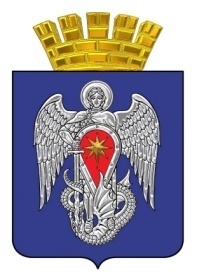 МИХАЙЛОВСКАЯ ГОРОДСКАЯ ДУМАВОЛГОГРАДСКОЙ ОБЛАСТИРЕШЕНИЕПринято Михайловскойгородской Думой 16 сентября 2015 г.                                                 	                  № 998О внесении изменений в Решение Михайловской городской Думы от 29 декабря 2014 года № 937 «О бюджете городского округа город Михайловка на 2015 год и на плановый период 2016 и 2017 годовВ соответствии со статьей 44 Положения о бюджетном процессе в городском округе город Михайловка, утвержденного Решением Михайловской городской Думы от 31 марта 2014  года № 867, Михайловская городская Дума РЕШИЛА:Внести в Решение Михайловской городской Думы от 29 декабря 2014 года № 937 «О бюджете городского округа город Михайловка на 2015 год и на плановый период 2016 и 2017 годов» (в редакции от 09.04.2015г  № 958, от 02.07.2015г № 981) следующие изменения:1.Пункт 1 изложить в следующей редакции:«1.Утвердить основные характеристики бюджета городского округа на 2015 год:прогнозируемый общий объем доходов бюджета городского округа в сумме 1 371 098,3  тыс. рублей, в том числе налоговые и неналоговые доходы 761603,2 тыс. рублей, безвозмездные поступления от других бюджетов бюджетной системы Российской Федерации в сумме  607465,1  тыс. рублей, безвозмездные поступления от негосударственных организаций и прочих безвозмездных поступленийв сумме 2030,0 тыс. рублей;общий объем расходов бюджета городского округа в сумме 1 393 315,4 тыс. рублей, в том числе  на исполнение передаваемых полномочий и софинансирование социальных расходов за счет безвозмездных поступлений от других бюджетов бюджетной системы Российской Федерации 607465,1  тыс. рублей, расходы за счет безвозмездных поступлений от негосударственных организаций и прочих безвозмездных поступлений – 2030,0 тыс. рублей;прогнозируемый дефицит бюджета городского округа в сумме 22217,1 тыс. рублей или  4,7 процента  к объему доходов бюджета городского округа без учета утвержденного объема безвозмездных поступлений и доходов, полученных по дополнительным нормативам отчислений;».2. Приложение № 3 изложить в следующей редакции:Распределение бюджетных ассигнований  по разделам и подразделам функциональной классификации расходов бюджета городского округа на 2015 год и на плановый период 2016 и 2017 годов3.Приложение № 4 изложить в следующей редакции:	4. Приложение № 8 изложить в следующей редакции:5. Настоящее решение вступает в силу с момента подписания и подлежит официальному опубликованию.	6. Контроль  исполнения настоящего решения возложить на постоянную комиссию по бюджетной, налоговой, экономической политике и предпринимательству Михайловской городской Думы.Глава городского округа город Михайловка 	Волгоградской области                          			Н.С. Ефименко«____» ______________ 2015 г. КодНаименованиеСумма тыс.руб.Сумма тыс.руб.Сумма тыс.руб.КодНаименование2015201620170100Общегосударственные вопросы180935,6168085,6199008,00102Функционирование высшего должностного лица субъекта Российской Федерации и муниципальных образований1140,71140,71140,70103Функционирование законодательных (представительных) органов государственной власти и представительных органов муниципальных образований1470,31470,31470,30104Функционирование Правительства РФ, высших органов государственной власти субъектов Российской Федерации, местных администраций58791,656646,757142,50106Обеспечение деятельности финансовых, налоговых и таможенных органов и органов финансового (финансово-бюджетного) надзора9217,49217,49217,40111Резервные фонды2500,0500,0500,00113Другие общегосударственные вопросы107815,699110,5129537,1в т.ч.условно-утвержденные расходы0,017369,445780,00300Национальная безопасность и правоохранительная деятельность10301,08336,08336,00309Защита населения и территории от чрезвычайных ситуаций природного и техногенного характера,  гражданская оборона2503,01592,01592,00314Другие вопросы в области национальной безопасности и правоохранительной деятельности7798,06744,06744,00400Национальная экономика38279,927635,822993,80405Сельское хозяйство25,015,025,00409Дорожное хозяйство (дорожные фонды)37634,927620,822968,80412Другие вопросы в области национальной экономики620,00,00,00500Жилищно-коммунальное хозяйство90086,634558,836754,20501Жилищное хозяйство1851,91788,51883,30502Коммунальное хозяйство26786,58459,310559,90503Благоустройство53796,917500,017500,00505Другие вопросы в области жилищно-коммунального хозяйства7651,36811,06811,00700Образование870741,5626901,0718859,30701Дошкольное образование236233,9141313,5164591,80702Общее образование486341,4346072,9413515,30707Молодежная политика и оздоровление детей24852,519238,517438,50709Другие вопросы в области образования123313,7120276,1123313,70800Культура, кинематография 98684,592159,492159,40801Культура98684,592159,492159,41000Социальная политика88337,142652,260707,11001Пенсионное обеспечение6600,06600,06600,01003Социальное обеспечение населения43790,49614,716160,41004Охрана семьи и детства37946,726437,537946,71100Физическая культура и спорт13949,211700,011700,01102Массовый спорт13949,211700,011700,01200Средства массовой информации2000,02000,02000,01202Периодическая печать и издательства2000,02000,02000,0ИТОГО1393315,41014028,81152517,8Распределение бюджетных ассигнований по разделам и подразделам,целевым статьямРаспределение бюджетных ассигнований по разделам и подразделам,целевым статьямРаспределение бюджетных ассигнований по разделам и подразделам,целевым статьямРаспределение бюджетных ассигнований по разделам и подразделам,целевым статьямРаспределение бюджетных ассигнований по разделам и подразделам,целевым статьямРаспределение бюджетных ассигнований по разделам и подразделам,целевым статьямРаспределение бюджетных ассигнований по разделам и подразделам,целевым статьямРаспределение бюджетных ассигнований по разделам и подразделам,целевым статьями видам расходов классификации расходов бюджета городского округа  и видам расходов классификации расходов бюджета городского округа  и видам расходов классификации расходов бюджета городского округа  и видам расходов классификации расходов бюджета городского округа  и видам расходов классификации расходов бюджета городского округа  и видам расходов классификации расходов бюджета городского округа  и видам расходов классификации расходов бюджета городского округа  и видам расходов классификации расходов бюджета городского округа  на 2015 год и на плановый период 2016 и 2017 годовна 2015 год и на плановый период 2016 и 2017 годовна 2015 год и на плановый период 2016 и 2017 годовна 2015 год и на плановый период 2016 и 2017 годовна 2015 год и на плановый период 2016 и 2017 годовна 2015 год и на плановый период 2016 и 2017 годовна 2015 год и на плановый период 2016 и 2017 годовна 2015 год и на плановый период 2016 и 2017 годовНаименованиеРазделПодразделЦелевая статья расходовВид расходов2015 год (сумма тыс.руб.)2016 год (сумма тыс.руб.)2017 год (сумма тыс.руб.)НаименованиеРазделПодразделЦелевая статья расходовВид расходов2015 год (сумма тыс.руб.)2016 год (сумма тыс.руб.)2017 год (сумма тыс.руб.)Общегосударственные вопросы01180935,6168085,6199008,0Функционирование высшего должностного лица субъекта Российской Федерации и муниципального образования 01021140,71140,71140,7Непрограммные направления обеспечения деятельности  органов местного самоуправления010290 0 00001140,71140,71140,7Обеспечение выполнения функций главы муниципального образования010290 0 00001140,71140,71140,7Расходы на выплаты персоналу в целях обеспечения выполнения функций (государственными) муниципальными органами, казенными учреждениями, органами управления государственными внебюджетными фондами010290 0 00001001140,71140,71140,7Функционирование законодательных (представительных) органов государственной власти и представительных органов муниципальных образований 01031470,31470,31470,3Непрограммные направления обеспечения деятельности  органов местного самоуправления010390 0 00001470,31470,31470,3Обеспечение выполнения функций аппарата представительного органа муниципального образования010390 0 00001470,31470,31470,3Расходы на выплаты персоналу в целях обеспечения выполнения функций (государственными) муниципальными органами, казенными учреждениями, органами управления государственными внебюджетными фондами010390 0 00001001124,31124,31124,3Закупка товаров, работ и услуг для государственных (муниципальных) нужд010390 0 0000200340,0340,0340,0Иные бюджетные ассигнования010390 0 00008006,06,06,0Функционирование Правительства РФ, высших  исполнительных органов государственной  власти субъектов РФ, местных администраций 010458791,656646,757142,5Непрограммные направления обеспечения деятельности  органов местного самоуправления010490 0 000058791,656646,757142,5Обеспечение выполнения функций аппарата исполнительного органа муниципального образования010490 0 000051452,251652,851652,8Расходы на выплаты персоналу в целях обеспечения выполнения функций (государственными) муниципальными органами, казенными учреждениями, органами управления государственными внебюджетными фондами010490 0 000010044722,844722,844722,8Закупка товаров, работ и услуг для государственных (муниципальных) нужд010490 0 00002006449,46750,06750,0Иные бюджетные ассигнования010490 0 0000800280,0180,0180,0Обеспечение выполнения функций главы местной администрации010490 0 00001420,9920,9920,9Расходы на выплаты персоналу в целях обеспечения выполнения функций (государственными) муниципальными органами, казенными учреждениями, органами управления государственными внебюджетными фондами010490 0 00001001420,9920,9920,9Обеспечение выполнения функций аппарата исполнительного органа муниципального образования по исполнению государственных полномочий010490 0 00005918,54073,04568,8Расходы на выплаты персоналу в целях обеспечения выполнения функций (государственными) муниципальными органами, казенными учреждениями, органами управления государственными внебюджетными фондами010490 0 00001005395,73820,74285,5Закупка товаров, работ и услуг для государственных (муниципальных) нужд010490 0 0000200522,8252,3283,3Обеспечение деятельности финансовых, налоговых и таможенных органов и органов финансового (финансово-бюджетного) надзора01069217,49217,49217,4Непрограммные направления обеспечения деятельности  органов местного самоуправления010690 0 00009217,49217,49217,4Обеспечение выполнения функций аппарата финансового органа010690 0 00007729,47729,47729,4Расходы на выплаты персоналу в целях обеспечения выполнения функций (государственными) муниципальными органами, казенными учреждениями, органами управления государственными внебюджетными фондами010690 0 00001006908,06908,06908,0Закупка товаров, работ и услуг для государственных (муниципальных) нужд010690 0 0000200814,9815,4815,4Иные бюджетные ассигнования010690 0 00008006,56,06,0Обеспечение выполнения функций  контрольно-счетной комиссии010690 0 00001488,01488,01488,0Обеспечение выполнения функций аппарата контрольно-счетной комиссии010690 0 0000762,5762,5762,5Расходы на выплаты персоналу в целях обеспечения выполнения функций (государственными) муниципальными органами, казенными учреждениями, органами управления государственными внебюджетными фондами010690 0 0000100589,0589,0589,0Закупка товаров, работ и услуг для государственных (муниципальных) нужд010690 0 0000200168,0168,5168,5Иные бюджетные ассигнования010690 0 00008005,55,05,0Обеспечение выполнения функций председателя  контрольно-счетной комиссии010690 0 0000725,5725,5725,5Расходы на выплаты персоналу в целях обеспечения выполнения функций (государственными) муниципальными органами, казенными учреждениями, органами управления государственными внебюджетными фондами010690 0 0000100725,5725,5725,5Резервные фонды01112500,0500,0500,0Непрограммные расходы органов местного самоуправления011199 0 00002500,0500,0500,0Резервный фонд администрации городского округа 011199 0 00002500,0500,0500,0Иные бюджетные ассигнования011199 0 00008002500,0500,0500,0Другие общегосударственные вопросы0113107815,699110,5129537,1Муниципальная программа "Повышение качества предоставления государственных и муниципальных услуг на базе АУ "МФЦ" на территории городского округа город Михайловка на 2014-2016 годы"011301 0 000019670,713746,30,0Субсидии бюджетным учреждениям на иные цели011301 0 00001773,10,00,0Предоставление субсидий бюджетным, автономным учреждениям и иным некоммерческим организациям011301 0 00006001773,10,00,0Обеспечение выполнения бюджетными и автономными учреждениями муниципальных заданий011301 0 000017897,613746,30,0Предоставление субсидий бюджетным, автономным учреждениям и иным некоммерческим организациям011301 0 000060017897,613746,30,0Муниципальная программа "Развитие территориального общественного самоуправления  на территории городского округа город Михайловка" на 2014-2016 годы011302 0 0000355,00,00,0Закупка товаров, работ и услуг для  муниципальных  нужд011302 0 0000355,00,00,0Закупка товаров, работ и услуг для государственных (муниципальных) нужд011302 0 0000200355,00,00,0Муниципальная  программа                                     " Энергоресурсосбережение и повышение энергоэффективности городского округа город Михайловка на период до 2020 года"011331 0 0000120,00,00,0Закупка товаров, работ и услуг для  муниципальных  нужд011331 0 0000120,00,00,0Закупка товаров, работ и услуг для государственных (муниципальных) нужд011331 0 0000200120,00,00,0Непрограммные направления обеспечения деятельности  органов местного самоуправления011390 0 000016643,316814,317161,0Обеспечение выполнения функций отделами сельских территорий011390 0 000013745,913459,013459,0Расходы на выплаты персоналу в целях обеспечения выполнения функций (государственными) муниципальными органами, казенными учреждениями, органами управления государственными внебюджетными фондами011390 0 000010013458,113459,013459,0Закупка товаров, работ и услуг для государственных (муниципальных) нужд011390 0 0000200162,80,00,0Иные бюджетные ассигнования011390 0 0000800125,00,00,0Обеспечение выполнения функций аппарата исполнительного органа муниципального образования по исполнению государственных полномочий011390 0 00002897,43355,33702,0Расходы на выплаты персоналу в целях обеспечения выполнения функций (государственными) муниципальными органами, казенными учреждениями, органами управления государственными внебюджетными фондами011390 0 00001002292,31906,11906,1Закупка товаров, работ и услуг для государственных (муниципальных) нужд011390 0 0000200605,11449,21795,9Непрограммные расходы органов местного самоуправления011399 0 000071026,668549,9112376,1Обеспечение выполнения функций казенными учреждениями011399 0 000050132,049762,049762,0Расходы на выплаты персоналу в целях обеспечения выполнения функций (государственными) муниципальными органами, казенными учреждениями, органами управления государственными внебюджетными фондами011399 0 000010029194,929179,029179,0Закупка товаров, работ и услуг для государственных (муниципальных) нужд011399 0 000020020830,120476,020476,0Иные бюджетные ассигнования011399 0 0000800107,0107,0107,0Оценка недвижимости, признание прав и регулирование отношений по муниципальной собственности011399 0 00002821,70,00,0Закупка товаров, работ и услуг для государственных (муниципальных) нужд011399 0 00002002821,70,00,0Обеспечение выполнения других обязательств органов местного самоуправления011399 0 00003272,91418,52332,1Закупка товаров, работ и услуг для государственных (муниципальных) нужд011399 0 00002001774,7332,1332,1Иные бюджетные ассигнования011399 0 00008001498,21086,42000,0Мероприятия по временному социально-бытовому обустройству лиц, вынужденно покинувших территорию Украины и находящихся в пунктах временного размещения011399 0 00007443,20,00,0Предоставление субсидий бюджетным, автономным учреждениям и иным некоммерческим организациям011399 0 00006004826,70,00,0Иные бюджетные ассигнования011399 0 00008002616,50,00,0Обеспечение выполнения бюджетными и автономными учреждениями муниципальных заданий011399 0 00002900,00,014502,0Предоставление субсидий бюджетным, автономным учреждениям и иным некоммерческим организациям011399 0 00006002900,00,014502,0Поощрение победителей конкурса на лучшую организацию работы в представительных органах011399 0 0000100,00,00,0Закупка товаров, работ и услуг для государственных (муниципальных) нужд011399 0 0000200100,00,00,0Резервный фонд Правительства Волгоградской области011399 0 00004356,80,00,0Предоставление субсидий бюджетным, автономным учреждениям и иным некоммерческим организациям011399 0 00006002831,90,00,0Иные бюджетные ассигнования011399 0 00008001524,90,00,0Условно утвержденные расходы011399 0 00000,017369,445780,0Иные бюджетные ассигнования011399 0 00008000,017369,445780,0Национальная безопасность и правоохранительная деятельность0310301,08336,08336,0Защита населения и территории от чрезвычайных ситуаций природного и техногенного характера, гражданская оборона03092503,01592,01592,0Муниципальная программа "Обеспечение безопасности жизнедеятельности населения городского округа город Михайловка на 2014-2016 годы"030904 0 00002503,01592,00,0Мероприятия по предупреждению и ликвидации последствий чрезвычайных ситуаций и стихийных бедствий030904 0 00002162,81187,00,0Расходы на выплаты персоналу в целях обеспечения выполнения функций (государственными) муниципальными органами, казенными учреждениями, органами управления государственными внебюджетными фондами030904 0 0000100937,8726,00,0Закупка товаров, работ и услуг для государственных (муниципальных) нужд030904 0 00002001225,0461,00,0Мероприятия по гражданской обороне030904 0 0000340,2405,00,0Закупка товаров, работ и услуг для государственных (муниципальных) нужд030904 0 0000200340,2405,00,0Непрограммные расходы органов местного самоуправления030999 0 00000,00,01592,0Мероприятия по предупреждению и ликвидации последствий чрезвычайных ситуаций и стихийных бедствий030999 0 00000,00,01187,0Расходы на выплаты персоналу в целях обеспечения выполнения функций (государственными) муниципальными органами, казенными учреждениями, органами управления государственными внебюджетными фондами030999 0 00001000,00,0726,0Закупка товаров, работ и услуг для государственных (муниципальных) нужд030999 0 00002000,00,0461,0Мероприятия по гражданской обороне030999 0 00000,00,0405,0Закупка товаров, работ и услуг для государственных (муниципальных) нужд030999 0 00002000,00,0405,0Другие вопросы в области национальной безопасности и правоохранительной деятельности03147798,06744,06744,0Муниципальная программа "Обеспечение безопасности жизнедеятельности населения городского округа город Михайловка на 2014-2016 годы"031404 0 000064,00,00,0Другие мероприятия по обеспечению безопасности граждан031404 0 000064,00,00,0Закупка товаров, работ и услуг для государственных (муниципальных) нужд031404 0 000020064,00,00,0Муниципальная программа "Профилактика правонарушений на территории городского округа город Михайловка" на 2014-2016 годы 031405  0 0000990,00,00,0Закупка товаров, работ и услуг для  муниципальных  нужд031405  0 0000990,00,00,0Закупка товаров, работ и услуг для государственных (муниципальных) нужд031405  0 0000200350,00,00,0Иные бюджетные ассигнования031405  0 0000800640,00,00,0Непрограммные расходы органов местного самоуправления031499 0 00006744,06744,06744,0Обеспечение выполнения функций казенными учреждениями031499 0 00006744,06744,06744,0Расходы на выплаты персоналу в целях обеспечения выполнения функций (государственными) муниципальными органами, казенными учреждениями, органами управления государственными внебюджетными фондами031499 0 00001006661,76655,06655,0Закупка товаров, работ и услуг для государственных (муниципальных) нужд031499 0 000020080,387,087,0Иные бюджетные ассигнования031499 0 00008002,02,02,0Национальная экономика0438279,927635,822993,8Сельское хозяйство040525,015,025,0Непрограммные расходы органов местного самоуправления040599 0 000025,015,025,0Мероприятия по предупреждению и ликвидации болезней животных, их лечению, защиту населения от болезней, общих для человека и животных, в части организации и проведения мероприятий по отлову, содержанию и уничтожению безнадзорных животных040599 0 000025,015,025,0Предоставление субсидий на иные цели бюджетным, автономным учреждениям040599 0 000025,015,025,0Предоставление субсидий бюджетным, автономным учреждениям и иным некоммерческим организациям040599 0 000060025,015,025,0Дорожное хозяйство (дорожные фонды)040937634,927620,822968,8Муниципальная  программа "Повышение безопасности дорожного движения на территории городского округа город Михайловка на 2014-2016 годы"040906 0 000037634,925120,80,0Строительство, капитальный ремонт, ремонт и содержание автомобильных дорог общего пользования муниципального значения, дворовых территорий многоквартирных домов, проездов к дворовым территориям за счет средств дорожного фонда040906 0 000034352,923620,80,0Закупка товаров, работ и услуг для государственных (муниципальных) нужд040906 0 00002008657,18620,80,0Обеспечение выполнения бюджетными и автономными учреждениями муниципальных заданий040906 0 000025395,80,00,0Предоставление субсидий бюджетным, автономным учреждениям и иным некоммерческим организациям040906 0 000060025395,80,00,0Предоставление субсидий на иные цели бюджетным, автономным учреждениям040906 0 0000300,015000,00,0Предоставление субсидий бюджетным, автономным учреждениям и иным некоммерческим организациям040906 0 0000600300,015000,00,0Устройство светофорных объектов на дорогах в границах городского округа в рамках мероприятий по повышению безопасности дорожного движения за счет средств дорожного фонда040906 0 00001633,00,00,0Закупка товаров, работ и услуг для государственных (муниципальных) нужд040906 0 00002001633,00,00,0Строительство, капитальный ремонт, ремонт и содержание автомобильных дорог общего пользования, муниципального значения, дворовых территорий многоквартирных домов, проездов к дворовым территориям040906 0 0000149,00,00,0Закупка товаров, работ и услуг для государственных (муниципальных) нужд040906 0 0000200149,00,00,0Обслуживание светофорных объектов на дорогах в границах городских округов в рамках мероприятий по безопасности дорожного движения за счет средств дорожного фонда040906 0 00001500,01500,00,0Предоставление субсидий на иные цели бюджетным, автономным учреждениям040906 0 00001500,01500,00,0Предоставление субсидий бюджетным, автономным учреждениям и иным некоммерческим организациям040906 0 00006001500,01500,00,0Непрограммные расходы органов местного самоуправления040999 0 00000,02500,022968,8Строительство, капитальный ремонт, ремонт и содержание автомобильных дорог общего пользования муниципального значения, дворовых территорий многоквартирных домов, проездов к дворовым территориям за счет средств дорожного фонда040999 0 00000,00,018968,8Закупка товаров, работ и услуг для государственных (муниципальных) нужд040999 0 00002000,00,03968,8Предоставление субсидий на иные цели бюджетным, автономным учреждениям040999 0 00006000,00,015000,0Обслуживание светофорных объектов на дорогах в границах городских округов в рамках мероприятий по безопасности дорожного движения за счет средств дорожного фонда040999 0 00000,00,01500,0Предоставление субсидий на иные цели бюджетным, автономным учреждениям040999 0 00000,00,01500,0Предоставление субсидий бюджетным, автономным учреждениям и иным некоммерческим организациям040999 0 00006000,00,01500,0Строительство, капитальный ремонт, ремонт и содержание автомобильных дорог общего пользования муниципального значения, дворовых территорий многоквартирных домов, проездов к дворовым территориям 040999 0 00000,02500,02500,0Закупка товаров, работ и услуг для государственных (муниципальных) нужд040999 0 00002000,02500,02500,0Другие вопросы в области национальной экономики0412620,00,00,0Муниципальная программа                      "Обновление градостроительной документации о градостроительном планировании территорий городского округа город Михайловка  на 2014-2016 годы"041207 0 0000600,00,00,0Закупка товаров, работ и услуг для муниципальных нужд041207 0 0000600,00,00,0Закупка товаров, работ и услуг для государственных (муниципальных) нужд041207 0 0000200600,00,00,0Муниципальная программа "Развитие и поддержка малого и среднего предпринимательства городского округа город Михайловка" на 2014-2016 годы041209 0 000020,00,00,0Закупка товаров, работ и услуг для муниципальных нужд041209 0 000020,00,00,0Закупка товаров, работ и услуг для государственных (муниципальных) нужд041209 0 000020020,00,00,0Жилищно-коммунальное хозяйство0590086,634558,836754,2Жилищное хозяйство05011851,91788,51883,3Муниципальная программа "Проведение капитального ремонта муниципального жилого фонда на территории городского округа город Михайловка на 2014-2016 годы"050110 0 0000215,00,00,0Закупка товаров, работ и услуг для муниципальных нужд050110 0 0000215,00,00,0Закупка товаров, работ и услуг для государственных (муниципальных) нужд050110 0 0000200215,00,00,0Муниципальная  программа                                     " Энергоресурсосбережение и повышение энергоэффективности городского округа город Михайловка на период до 2020 года"050131 0 000055,00,00,0Закупка товаров, работ и услуг для муниципальных нужд050131 0 000055,00,00,0Закупка товаров, работ и услуг для государственных (муниципальных) нужд050131 0 000020055,00,00,0Непрограммные расходы органов местного самоуправления050199 0 00001581,91788,51883,3Закупка товаров, работ и услуг для муниципальных нужд050199 0 000030,00,00,0Закупка товаров, работ и услуг для государственных (муниципальных) нужд050199 0 000020030,00,00,0Взносы на капитальный ремонт жилищного фонда050199 0 00001551,91788,51883,3Закупка товаров, работ и услуг для государственных (муниципальных) нужд050199 0 00002001551,91788,51883,3Коммунальное хозяйство050226786,58459,310559,9Муниципальная  программа                                     "Развитие и модернизация объектов коммунальной инфраструктуры городского округа город Михайловка на 2014-2016 годы"050211 0 00001961,20,00,0Бюджетные инвестиции в объекты муниципальной собственности050211 0 000050,00,00,0Капитальные вложения в объекты недвижимого имущества государственной (муниципальной) собственности050211 0 000040050,00,00,0Взносы в уставный фонд муниципальным унитарным предприятиям050211 0 00001911,20,00,0Иные бюджетные ассигнования050211 0 00008001911,20,00,0Муниципальная  программа                                     " Энергоресурсосбережение и повышение энергоэффективности городского округа город Михайловка на период до 2020 года"050231 0 00001190,80,00,0Закупка товаров, работ и услуг для государственных (муниципальных) нужд050231 0 00002001190,80,00,0Муниципальная программа "Устойчивое развитие сельских территорий на 2014-2017 годы и на период до 2020г"050233 0 000013156,10,00,0Бюджетные инвестиции в объекты муниципальной собственности050233 0 00001223,00,00,0Капитальные вложения в объекты недвижимого имущества государственной (муниципальной) собственности050233 0 00004001223,00,00,0Реализация мероприятий федеральной целевой программы  "Устойчивое развитие сельских территорий на 2014-2017 годы и на период до 2020 года" 050233 0 00002799,90,00,0Капитальные вложения в объекты недвижимого имущества государственной (муниципальной) собственности050233 0 00004002799,90,00,0Мероприятия по развитию водоснабжения в сельской местности050233 0 00005989,40,00,0Капитальные вложения в объекты недвижимого имущества государственной (муниципальной) собственности050233 0 00004005989,40,00,0Мероприятия по развитию газификации в сельской местности050233 0 00003143,80,00,0Капитальные вложения в объекты недвижимого имущества государственной (муниципальной) собственности050233 0 00004003143,80,00,0Непрограммные расходы органов местного самоуправления050299 0 000010478,48459,310559,9Закупка товаров, работ и услуг для муниципальных нужд050299 0 00005110,14605,72608,2Закупка товаров, работ и услуг для государственных (муниципальных) нужд050299 0 00002005110,14605,72608,2Компенсация выпадающих доходов ресурсоснабжающих организаций, связанных с применением ими социальных тарифов на коммунальные ресурсы и услуги технического водоснабжения, поставляемые населению050299 0 00005368,33853,67951,7Иные бюджетные ассигнования050299 0 00008005368,33853,67951,7Благоустройство050353796,917500,017500,0Ведомственная целевая программа "Благоустройство территории городского округа город Михайловка на 2013-2015 годы"050334 0 000026125,00,00,0Обеспечение выполнения бюджетными и автономными учреждениями муниципальных заданий050334 0 000024711,10,00,0Предоставление субсидий бюджетным, автономным учреждениям и иным некоммерческим организациям050334 0 000060024711,10,00,0Предоставление субсидий на иные цели бюджетным, автономным учреждениям050334 0 00001413,90,00,0Предоставление субсидий бюджетным, автономным учреждениям и иным некоммерческим организациям050334 0 00006001413,90,00,0Непрограммные расходы органов местного самоуправления050399 0 000027671,917500,017500,0Уличное освещение050399 0 000020443,70,00,0Закупка товаров, работ и услуг для государственных (муниципальных) нужд050399 0 000020020443,70,00,0в том числе субсидия на обеспечение сбалансированности бюджетов050399 0 00002006214,00,00,0Озеленение050399 0 0000162,9200,0200,0Закупка товаров, работ и услуг для государственных (муниципальных) нужд050399 0 0000200162,9200,0200,0Содержание мест захоронений050399 0 0000342,0300,0300,0Закупка товаров, работ и услуг для государственных (муниципальных) нужд050399 0 0000200342,0300,0300,0Прочие расходы благоустройства050399 0 00006723,35100,05100,0Закупка товаров, работ и услуг для государственных (муниципальных) нужд050399 0 00002002247,35100,05100,0Капитальные вложения в объекты недвижимого имущества государственной (муниципальной) собственности050399 0 00004004476,00,00,0Обеспечение выполнения бюджетными и автономными учреждениями муниципальных заданий050399 0 00000,011900,011900,0Предоставление субсидий бюджетным, автономным учреждениям и иным некоммерческим организациям050399 0 00006000,011900,011900,0Другие вопросы в области жилищно-коммунального хозяйства05057651,36811,06811,0Непрограммные расходы органов местного самоуправления050599 0 00006915,06811,06811,0Обеспечение выполнения функций казенными учреждениями050599 0 00006915,06811,06811,0Расходы на выплаты персоналу в целях обеспечения выполнения функций (государственными) муниципальными органами, казенными учреждениями, органами управления государственными внебюджетными фондами050599 0 00001006491,06491,06491,0Закупка товаров, работ и услуг для государственных (муниципальных) нужд050599 0 0000200303,0303,0303,0Иные бюджетные ассигнования050599 0 0000800121,017,017,0Муниципальная программа "Содействие занятости населения в городском округе город Михайловка на 2014-2016 годы"050512 0 0000736,30,00,0Предоставление субсидий на иные цели бюджетным, автономным учреждениям050512 0 0000736,30,00,0Предоставление субсидий бюджетным, автономным учреждениям и иным некоммерческим организациям050512 0 0000600736,30,00,0Образование07870741,5626901,0718859,3Дошкольное образование0701236233,9141313,5164591,8Муниципальная программа "Развитие дошкольного образования на территории городского округа город Михайловка" на 2014-2016 годы070113 0 000031013,80,00,0Закупка товаров, работ и услуг в целях оказания муниципальных услуг070113 0 0000267,60,00,0Закупка товаров, работ и услуг для государственных (муниципальных) нужд070113 0 0000200267,60,00,0Бюджетные инвестиции в объекты муниципальной собственности070113 0 00002847,70,00,0Капитальные вложения в объекты недвижимого имущества государственной (муниципальной) собственности070113 0 00004002847,70,00,0Модернизация региональных систем дошкольного образования070113 0 000013283,30,00,0Капитальные вложения в объекты недвижимого имущества государственной (муниципальной) собственности070113 0 000040013283,30,00,0Строительство и реконструкция дошкольных образовательных учреждений070113 0 00006628,20,00,0Капитальные вложения в объекты недвижимого имущества государственной (муниципальной) собственности070113 0 00004006628,20,00,0Приобретение зданий, проведение капитального ремонта и оснащение оборудованием образовательных организаций, в которых планируется открытие групп дошкольного образования070113 0 00007987,00,00,0Закупка товаров, работ и услуг для государственных (муниципальных) нужд070113 0 00002007987,00,00,0Муниципальная программа "Пожарная безопасность в образовательных учреждениях" на 2014-2016 годы"070114 0 0000615,60,00,0Закупка товаров, работ и услуг в целях оказания муниципальных услуг070114 0 0000615,60,00,0Закупка товаров, работ и услуг для государственных (муниципальных) нужд070114 0 0000200615,60,00,0Муниципальная программа "Медицинское обеспечение в образовательных учреждениях" на 2014-2016 годы070115 0 00001313,20,00,0Закупка товаров, работ и услуг в целях оказания муниципальных услуг070115 0 00001313,20,00,0Закупка товаров, работ и услуг для государственных (муниципальных) нужд070115 0 00002001313,20,00,0Муниципальная  программа                                     " Совершенствование материально-технической базы образовательных учреждений" на 2014-2016 годы070120 0 00001452,00,00,0Закупка товаров, работ и услуг для  муниципальных  услуг070120 0 00001452,00,00,0Закупка товаров, работ и услуг для государственных (муниципальных) нужд070120 0 00002001452,00,00,0Муниципальная  программа                                     " Энергоресурсосбережение и повышение энергоэффективности городского округа город Михайловка на период до 2020 года"070131 0 0000790,00,00,0Закупка товаров, работ и услуг в целях оказания муниципальных услуг070131 0 0000790,00,00,0Закупка товаров, работ и услуг для государственных (муниципальных) нужд070131 0 0000200790,00,00,0Ведомственная целевая программа "Организация предоставления общедоступного бесплатного дошкольного образования в муниципальных дошкольных образовательных учреждениях городского округа город Михайловка на 2013-2015 годы"070135 0 0000201049,30,00,0Обеспечение выполнения функций казенными учреждениями070135 0 000080249,70,00,0Расходы на выплаты персоналу в целях обеспечения выполнения функций (государственными) муниципальными органами, казенными учреждениями, органами управления государственными внебюджетными фондами070135 0 000010041114,50,00,0Закупка товаров, работ и услуг для государственных (муниципальных) нужд070135 0 000020037824,70,00,0Иные бюджетные ассигнования070135 0 00008001310,50,00,0Осуществление образовательного процесса муниципальными дошкольными образовательными организациями070135 0 0000120799,60,00,0Осуществление образовательного процесса муниципальными казенными дошкольными образовательными организациями070135 0 0000120799,60,00,0Расходы на выплаты персоналу в целях обеспечения выполнения функций (государственными) муниципальными органами, казенными учреждениями, органами управления государственными внебюджетными фондами070135 0 0000100120799,60,00,0Непрограммные расходы органов местного самоуправления070199 0 00000,0141313,5164591,8Обеспечение выполнения функций казенными учреждениями070199 0 00000,074708,074708,0Расходы на выплаты персоналу в целях обеспечения выполнения функций (государственными) муниципальными органами, казенными учреждениями, органами управления государственными внебюджетными фондами070199 0 00001000,041105,041105,0Закупка товаров, работ и услуг для государственных (муниципальных) нужд070199 0 00002000,032753,032753,0Иные бюджетные ассигнования070199 0 00008000,0850,0850,0Осуществление образовательного процесса муниципальными дошкольными образовательными организациями070199 0 00000,066605,589883,8Осуществление образовательного процесса муниципальными казенными дошкольными образовательными организациями070199 0 00000,066605,589883,8Расходы на выплаты персоналу в целях обеспечения выполнения функций (государственными) муниципальными органами, казенными учреждениями, органами управления государственными внебюджетными фондами070199 0 00001000,066605,589883,8Общее образование0702486341,4346072,9413515,3Муниципальная программа "Пожарная безопасность в образовательных учреждениях" на 2014-2016 годы"070214 0 0000252,30,00,0Закупка товаров, работ и услуг в целях оказания муниципальных услуг070214 0 0000252,30,00,0Закупка товаров, работ и услуг для государственных (муниципальных) нужд070214 0 0000200252,30,00,0Муниципальная программа "Медицинское обеспечение в образовательных учреждениях" на 2014-2016 годы070215 0 00001820,90,00,0Закупка товаров, работ и услуг в целях оказания муниципальных услуг070215 0 00001820,90,00,0Закупка товаров, работ и услуг для государственных (муниципальных) нужд070215 0 00002001820,90,00,0Муниципальная программа "Духовно - нравственное воспитание детей и подростков городского округа город Михайловка" на 2014-2016 годы070217 0 00009,00,00,0Закупка товаров, работ и услуг в целях оказания муниципальных услуг070217 0 00009,00,00,0Закупка товаров, работ и услуг для государственных (муниципальных) нужд070217 0 00002009,00,00,0Муниципальная программа "Формирование здорового образа жизни обучающихся  городского округа город Михайловка" на 2014-2016 годы070218 0 00005,00,00,0Закупка товаров, работ и услуг в целях оказания муниципальных услуг070218 0 00005,00,00,0Закупка товаров, работ и услуг для государственных (муниципальных) нужд070218 0 00002005,00,00,0Муниципальная программа "Одаренные дети" на 2014-2016 годы070219 0 0000100,00,00,0Закупка товаров, работ и услуг для  муниципальных  услуг070219 0 0000100,00,00,0Расходы на выплаты персоналу в целях обеспечения выполнения функций (государственными) муниципальными органами, казенными учреждениями, органами управления государственными внебюджетными фондами070219 0 000010078,00,00,0Закупка товаров, работ и услуг для государственных (муниципальных) нужд070219 0 000020022,00,00,0Муниципальная программа "Совершенствование материально-технической базы образовательных учреждений" на 2014-2016 годы070220 0 00005075,10,00,0Закупка товаров, работ и услуг в целях оказания муниципальных услуг070220 0 00005075,10,00,0Закупка товаров, работ и услуг для государственных (муниципальных) нужд070220 0 00002005075,10,00,0Муниципальная программа "Организация питания, отдыха и оздоровления обучающихся в муниципальных образовательных учреждениях городского округа город Михайловка" на 2014-2016 годы070225 0 00006944,66944,60,0Организация питания в муниципальных образовательных учреждениях070225 0 00003270,03270,00,0Обеспечение выполнения функций казенными учреждениями070225 0 00003270,03270,00,0Закупка товаров, работ и услуг для государственных (муниципальных) нужд070225 0 00002003270,03270,00,0Непрограммные расходы органов местного самоуправления070299 0 00000,00,03270,0Обеспечение выполнения функций по организации питания казенными учреждениями070299 0 00000,00,03270,0Закупка товаров, работ и услуг для государственных (муниципальных) нужд070299 0 00002000,00,03270,0Организация питания детей из малообеспеченных семей и детей, находящихся на учете у фтизиатра, в муниципальных образовательных учреждениях070225 0 00003674,63674,60,0Обеспечение выполнения функций казенными учреждениями070225 0 00003674,63674,60,0Закупка товаров, работ и услуг для государственных (муниципальных) нужд070225 0 00002003674,63674,60,0Непрограммные расходы органов местного самоуправления070299 0 00000,00,03674,6Организация питания детей из малообеспеченных семей и детей, находящихся на учете у фтизиатра, в муниципальных образовательных учреждениях070299 0 00000,00,03674,6Закупка товаров, работ и услуг для государственных (муниципальных) нужд070299 0 00002000,00,03674,6Ведомственная целевая программа "Обеспечение доступности и качества образования для населения городского округа город Михайловка" на 2013-2015 годы070236 0 0000471576,70,00,0Обеспечение деятельности муниципальных общеобразовательных учреждений070236 0 0000386484,80,00,0Обеспечение выполнения функций казенными учреждениями070236 0 000072787,80,00,0Расходы на выплаты персоналу в целях обеспечения выполнения функций (государственными) муниципальными органами, казенными учреждениями, органами управления государственными внебюджетными фондами070236 0 0000100661,30,00,0Закупка товаров, работ и услуг для государственных (муниципальных) нужд070236 0 000020069036,80,00,0Иные бюджетные ассигнования070236 0 00008003089,70,00,0Осуществление образовательного процесса муниципальными  общеобразовательными организациями070236 0 0000313697,00,00,0Осуществление образовательного процесса муниципальными казенными общеобразовательными организациями070236 0 0000313697,00,00,0Расходы на выплаты персоналу в целях обеспечения выполнения функций (государственными) муниципальными органами, казенными учреждениями, органами управления государственными внебюджетными фондами070236 0 0000100313697,00,00,0Обеспечение деятельности муниципальных  учреждений дополнительного образования070236 0 000084981,90,00,0Обеспечение выполнения функций казенными учреждениями дополнительного образования070236 0 000045502,70,00,0Расходы на выплаты персоналу в целях обеспечения выполнения функций (государственными) муниципальными органами, казенными учреждениями, органами управления государственными внебюджетными фондами070236 0 000010040914,70,00,0Закупка товаров, работ и услуг для государственных (муниципальных) нужд070236 0 00002004249,30,00,0Иные бюджетные ассигнования070236 0 0000800338,70,00,0Обеспечение выполнения бюджетными и автономными учреждениями муниципальных заданий070236 0 000039479,20,00,0Предоставление субсидий бюджетным, автономным учреждениям и иным некоммерческим организациям070236 0 000060039479,20,00,0Обеспечение государственных социальных гарантий молодым специалистам, работающих в муниципальных учреждениях, расположенных в сельских поселениях и рабочих поселках 070236 0 0000110,00,00,0Обеспечение выполнения функций казенными учреждениями070236 0 0000110,00,00,0Расходы на выплаты персоналу в целях обеспечения выполнения функций (государственными) муниципальными органами, казенными учреждениями, органами управления государственными внебюджетными фондами070236 0 0000100110,00,00,0Непрограммные расходы органов местного самоуправления070299 0 00000,0339128,3406570,7Обеспечение деятельности муниципальных общеобразовательных учреждений070299 0 00000,0254619,3322061,7Обеспечение выполнения функций казенными учреждениями070299 0 00000,061578,061578,0Закупка товаров, работ и услуг для государственных (муниципальных) нужд070299 0 00002000,058709,058709,0Иные бюджетные ассигнования070299 0 00008000,02869,02869,0Осуществление образовательного процесса муниципальными  общеобразовательными организациями070299 0 00000,0193041,3260483,7Осуществление образовательного процесса муниципальными казенными общеобразовательными организациями070299 0 00000,0193041,3260483,7Расходы на выплаты персоналу в целях обеспечения выполнения функций (государственными) муниципальными органами, казенными учреждениями, органами управления государственными внебюджетными фондами070299 0 00001000,0193041,3260483,7Обеспечение деятельности муниципальных  учреждений дополнительного образования070299 0 00000,084399,084399,0Обеспечение выполнения функций казенными учреждениями070299 0 00000,046041,046041,0Расходы на выплаты персоналу в целях обеспечения выполнения функций (государственными) муниципальными органами, казенными учреждениями, органами управления государственными внебюджетными фондами070299 0 00001000,041743,041743,0Закупка товаров, работ и услуг для государственных (муниципальных) нужд070299 0 00002000,03988,03988,0Иные бюджетные ассигнования070299 0 00008000,0310,0310,0Обеспечение выполнения бюджетными и автономными учреждениями муниципальных заданий070299 0 00000,038358,038358Предоставление субсидий бюджетным, автономным учреждениям и иным некоммерческим организациям070299 0 00006000,038358,038358Обеспечение государственных социальных гарантий молодым специалистам, работающих в муниципальных учреждениях, расположенных в сельских поселениях и рабочих поселках 070299 0 00000,0110,0110,0Обеспечение выполнения функций казенными учреждениями070299 0 00000,0110,0110,0Расходы на выплаты персоналу в целях обеспечения выполнения функций (государственными) муниципальными органами, казенными учреждениями, органами управления государственными внебюджетными фондами070299 0 00001000,0110,0110,0Муниципальная программа "Комплекс мер по укреплению пожарной безопасности учреждений культуры городского округа город Михайловка на 2014-2016 годы"070227 0 000025,00,00,0Предоставление субсидий на иные цели бюджетным, автономным учреждениям070227 0 000025,00,00,0Предоставление субсидий бюджетным, автономным учреждениям и иным некоммерческим организациям070227 0 000060025,00,00,0Муниципальная программа "Развитие физической культуры и спорта на территории городского округа город Михайловка на 2014-2016 годы"070230 0 0000382,80,00,0Обеспечение выполнения функций казенными учреждениями дополнительного образования070230 0 0000207,30,00,0Расходы на выплаты персоналу в целях обеспечения выполнения функций (государственными) муниципальными органами, казенными учреждениями, органами управления государственными внебюджетными фондами070230 0 0000100207,30,00,0Закупка товаров, работ и услуг в целях оказания муниципальных услуг070230 0 0000139,00,00,0Закупка товаров, работ и услуг для государственных (муниципальных) нужд070230 0 0000200139,00,00,0Предоставление субсидий на иные цели бюджетным, автономным учреждениям070230 0 000036,50,00,0Предоставление субсидий бюджетным, автономным учреждениям и иным некоммерческим организациям070230 0 000060036,50,00,0Муниципальная  программа                                     "Энергоресурсосбережение и повышение энергоэффективности городского округа город Михайловка на период до 2020 года"070231 0 0000150,00,00,0Закупка товаров, работ и услуг в целях оказания муниципальных услуг070231 0 0000150,00,00,0Закупка товаров, работ и услуг для государственных (муниципальных) нужд070231 0 0000200150,00,00,0Молодежная политика и оздоровление детей070724852,519238,517438,5Муниципальная программа "Содействие занятости населения в городском округе город Михайловка на 2014-2016 годы"070712 0 0000200,00,00,0Закупка товаров, работ и услуг в целях оказания муниципальных услуг070712 0 0000200,00,00,0Закупка товаров, работ и услуг для государственных (муниципальных) нужд070712 0 0000200200,00,00,0Ведомственная целевая программа "Молодежь Михайловки" на 2013-2015 годы070737 0 000015209,90,00,0Обеспечение выполнения функций казенными учреждениями070737 0 00007707,60,00,0Расходы на выплаты персоналу в целях обеспечения выполнения функций (государственными) муниципальными органами, казенными учреждениями, органами управления государственными внебюджетными фондами070737 0 00001006017,00,00,0Закупка товаров, работ и услуг для государственных (муниципальных) нужд070737 0 00002001660,10,00,0Иные бюджетные ассигнования070737 0 000080030,50,00,0Обеспечение выполнения бюджетными и автономными учреждениями муниципальных заданий070737 0 00003603,00,00,0Предоставление субсидий бюджетным, автономным учреждениям и иным некоммерческим организациям070737 0 00006003603,00,00,0Предоставление субсидий на иные цели бюджетным, автономным учреждениям070737 0 00002073,70,00,0Предоставление субсидий бюджетным, автономным учреждениям и иным некоммерческим организациям070737 0 00006002073,70,00,0Организация отдыха детей в каникулярное время070737 0 00001825,60,00,0Предоставление субсидий бюджетным, автономным учреждениям и иным некоммерческим организациям070737 0 00006001383,30,00,0Иные бюджетные ассигнования070737 0 0000800442,30,00,0Непрограммные расходы органов местного самоуправления070799 0 00000,010298,010298,0Обеспечение выполнения функций казенными учреждениями070799 0 00000,06922,06922,0Расходы на выплаты персоналу в целях обеспечения выполнения функций (государственными) муниципальными органами, казенными учреждениями, органами управления государственными внебюджетными фондами070799 0 00001000,05457,05457,0Закупка товаров, работ и услуг для государственных (муниципальных) нужд070799 0 00002000,01441,01441,0Иные бюджетные ассигнования070799 0 00008000,024,024,0Обеспечение выполнения бюджетными и автономными учреждениями муниципальных заданий070799 0 00000,03376,03376,0Предоставление субсидий бюджетным, автономным учреждениям и иным некоммерческим организациям070799 0 00006000,03376,03376,0Муниципальная программа "Организация питания, отдыха и оздоровления обучающихся в муниципальных образовательных учреждениях городского округа город Михайловка" на 2014-2016 годы070725 0 00009297,68940,50,0Мероприятия по организации отдыха и оздоровления детей в каникулярный период на базе муниципальных образовательных учреждений 070725 0 00002157,11800,00,0Обеспечение выполнения функций казенными учреждениями070725 0 00001860,01536,30,0Закупка товаров, работ и услуг для государственных (муниципальных) нужд070725 0 00002001860,01536,30,0Обеспечение выполнения функций казенными учреждениями дополнительного образования070725 0 0000120,0105,00,0Закупка товаров, работ и услуг для государственных (муниципальных) нужд070725 0 0000200120,0105,00,0Предоставление субсидий на иные цели бюджетным, автономным учреждениям070725 0 0000177,1158,70,0Предоставление субсидий бюджетным, автономным учреждениям и иным некоммерческим организациям070725 0 0000600177,1158,70,0Организация отдыха детей в каникулярный период в лагерях дневного пребывания на базе муниципальных образовательных учреждений 070725 0 00007140,57140,50,0Обеспечение выполнения функций казенными учреждениями070725 0 00001744,61620,30,0Закупка товаров, работ и услуг для государственных (муниципальных) нужд070725 0 00002001744,61620,30,0Предоставление субсидий на иные цели бюджетным, автономным учреждениям070725 0 00005395,95520,20,0Предоставление субсидий бюджетным, автономным учреждениям и иным некоммерческим организациям070725 0 00006005395,95520,20,0Непрограммные расходы органов местного самоуправления070799 0 00000,00,07140,5Организация отдыха детей  в каникулярный период в лагерях дневного пребывания на базе муниципальных образовательных организаций070799 0 00000,00,07140,5Закупка товаров, работ и услуг для государственных (муниципальных) нужд070799 0 00002000,00,01620,3Предоставление субсидий бюджетным, автономным учреждениям и иным некоммерческим организациям070799 0 00006000,00,05520,2Муниципальная программа "Комплекс мер по укреплению пожарной безопасности муниципальных бюджетных учреждений, находящихся в ведении отдела по молодежной политике администрации городского округа город Михайловка на 2014-2016 годы"070722 0 0000145,00,00,0Закупка товаров, работ и услуг в целях оказания муниципальных услуг070722 0 000030,00,00,0Закупка товаров, работ и услуг для государственных (муниципальных) нужд070722 0 000020030,00,00,0Предоставление субсидий на иные цели бюджетным, автономным учреждениям070722 0 0000115,00,00,0Предоставление субсидий бюджетным, автономным учреждениям и иным некоммерческим организациям070722 0 0000600115,00,00,0Другие вопросы в области образования0709123313,7120276,1123313,7Непрограммные расходы органов местного самоуправления070999 0 000024773,024773,0123313,7Обеспечение выполнения функций казенными учреждениями070999 0 000024773,024773,024773,0Расходы на выплаты персоналу в целях обеспечения выполнения функций (государственными) муниципальными органами, казенными учреждениями, органами управления государственными внебюджетными фондами070999 0 000010023440,023440,023440,0Закупка товаров, работ и услуг для государственных (муниципальных) нужд070999 0 00002001329,01329,01329,0Иные бюджетные ассигнования070999 0 00008004,04,04,0Организация питания в муниципальных образовательных учреждениях070999 0 00000,00,092200,0Обеспечение выполнения бюджетными и автономными учреждениями муниципальных заданий070999 0 00000,00,092200,0Предоставление субсидий бюджетным, автономным учреждениям и иным некоммерческим организациям070999 0 00006000,00,092200,0Организация питания детей из малообеспеченных семей и детей, находящихся на учете у фтизиатра, в муниципальных образовательных учреждениях070999 0 00000,00,06340,7Обеспечение выполнения бюджетными и автономными учреждениями муниципальных заданий070999 0 00000,00,06340,7Предоставление субсидий бюджетным, автономным учреждениям и иным некоммерческим организациям070999 0 00006000,00,06340,7Муниципальная программа "Организация питания, отдыха и оздоровления обучающихся в муниципальных образовательных учреждениях городского округа город Михайловка" на 2014-2016 годы070925 0 000098540,795503,10,0Организация питания в муниципальных образовательных учреждениях070925 0 000092200,092200,00,0Обеспечение выполнения бюджетными и автономными учреждениями муниципальных заданий070925 0 000092200,092200,00,0Предоставление субсидий бюджетным, автономным учреждениям и иным некоммерческим организациям070925 0 000060092200,092200,00,0Организация питания детей из малообеспеченных семей и детей, находящихся на учете у фтизиатра, в муниципальных образовательных учреждениях070925 0 00006340,73303,10,0Обеспечение выполнения бюджетными и автономными учреждениями муниципальных заданий070925 0 00006340,73303,10,0Предоставление субсидий бюджетным, автономным учреждениям и иным некоммерческим организациям070925 0 00006006340,73303,10,0Культура, кинематография 0898684,592159,492159,4Культура080198684,592159,492159,4Ведомственная целевая программа "Сохранения и развитие культуры городского округа город Михайловка" на 2013-2015 годы080138 0 000096567,00,00,0Обеспечение выполнения функций казенными учреждениями080138 0 000044894,00,00,0Расходы на выплаты персоналу в целях обеспечения выполнения функций (государственными) муниципальными органами, казенными учреждениями, органами управления государственными внебюджетными фондами080138 0 000010029688,90,00,0Закупка товаров, работ и услуг для государственных (муниципальных) нужд080138 0 000020015015,10,00,0Иные бюджетные ассигнования080138 0 0000800190,00,00,0Закупка товаров, работ и услуг в целях оказания муниципальных услуг080138 0 0000226,00,00,0Закупка товаров, работ и услуг для государственных (муниципальных) нужд080138 0 0000200226,00,00,0Обеспечение выполнения бюджетными и автономными учреждениями муниципальных заданий080138 0 000050651,50,00,0Предоставление субсидий бюджетным, автономным учреждениям и иным некоммерческим организациям080138 0 000060050651,50,00,0Предоставление субсидий на иные цели бюджетным, автономным учреждениям080138 0 0000795,50,00,0Предоставление субсидий бюджетным, автономным учреждениям и иным некоммерческим организациям080138 0 0000600795,50,00,0Непрограммные расходы органов местного самоуправления080199 0 00001737,592159,492159,4Комплектование книжных фондов библиотек080199 0 000027,430,430,4Закупка товаров, работ и услуг для государственных (муниципальных) нужд080199 0 000020027,430,430,4Государственная поддержка муниципальных учреждений культуры, находящихся на территориях сельских поселений 080199 0 0000200,00,00,0Закупка товаров, работ и услуг для государственных (муниципальных) нужд080199 0 0000200100,00,00,0Предоставление субсидий бюджетным, автономным учреждениям и иным некоммерческим организациям080199 0 0000600100,00,00,0Государственная поддержка лучших работников муниципальных учреждений культуры, находящихся на территориях сельских поселений 080199 0 000050,00,00,0Предоставление субсидий бюджетным, автономным учреждениям и иным некоммерческим организациям080199 0 000060050,00,00,0Закупка товаров, работ и услуг в целях оказания муниципальных услуг080199 0 00001432,10,00,0Закупка товаров, работ и услуг для государственных (муниципальных) нужд080199 0 00002001432,10,00,0Обеспечение выполнения функций казенными учреждениями080199 0 00000,041974,041974,0Расходы на выплаты персоналу в целях обеспечения выполнения функций (государственными) муниципальными органами, казенными учреждениями, органами управления государственными внебюджетными фондами080199 0 00001000,029685,029685,0Закупка товаров, работ и услуг для государственных (муниципальных) нужд080199 0 00002000,012101,012101,0Иные бюджетные ассигнования080199 0 00008000,0188,0188,0Обеспечение выполнения бюджетными и автономными учреждениями муниципальных заданий080199 0 00000,050155,050155,0Предоставление субсидий бюджетным, автономным учреждениям и иным некоммерческим организациям080199 0 00006000,050155,050155,0Предоставление субсидий на иные цели бюджетным, автономным учреждениям080199 0 000028,00,00,0Предоставление субсидий бюджетным, автономным учреждениям и иным некоммерческим организациям080199 0 000060028,00,00,0Муниципальная программа "Комплекс мер по укреплению пожарной безопасности учреждений культуры городского округа город Михайловка на 2014-2016 годы"080127 0 0000380,00,00,0Закупка товаров, работ и услуг в целях оказания муниципальных услуг080127 0 0000266,00,00,0Закупка товаров, работ и услуг для государственных (муниципальных) нужд080127 0 0000200266,00,00,0Предоставление субсидий на иные цели бюджетным, автономным учреждениям080127 0 0000114,00,00,0Предоставление субсидий бюджетным, автономным учреждениям и иным некоммерческим организациям080127 0 0000600114,00,00,0Социальная политика1088337,142652,260707,1Пенсионное  обеспечение 10016600,06600,06600,0Непрограммные расходы органов местного самоуправления100199 0 00006600,06600,06600,0Доплаты к пенсиям   муниципальных служащих100199 0 00006600,06600,06600,0Социальное обеспечение и иные выплаты населению100199 0 00003006600,06600,06600,0Социальное обеспечение населения100343790,49614,716160,4Муниципальная программа "Молодой семье - доступное жилье в городском округе город Михайловка на 2014-2016 годы"100329 0 00002065,32000,00,0Социальное обеспечение и иные выплаты населению100329 0 00002065,32000,00,0Социальное обеспечение и иные выплаты населению100329 0 00003002065,32000,00,0Непрограммные расходы органов местного самоуправления100399 0 000041725,17614,716160,4Обеспечение жильем молодых семей за счет средств федерального бюджета100399 0 00001640,30,00,0Социальное обеспечение и иные выплаты населению100399 0 00003001640,30,00,0Обеспечение жильем молодых семей за счет средств областного бюджета100399 0 0000261,20,00,0Социальное обеспечение и иные выплаты населению100399 0 0000300261,20,00,0Социальное обеспечение и иные выплаты населению100399 0 00000,00,02000,0Социальное обеспечение и иные выплаты населению100399 0 00003000,00,02000,0Предоставление гражданам  субсидий на оплату жилого помещения и коммунальных услуг 100399 0 000035250,05293,510840,3Содержание органов по предоставлению гражданам  субсидий на оплату жилого помещения и коммунальных услуг 100399 0 00002838,02186,72186,7Расходы на выплаты персоналу в целях обеспечения выполнения функций (государственными) муниципальными органами, казенными учреждениями, органами управления государственными внебюджетными фондами100399 0 00001002518,02093,92093,9Закупка товаров, работ и услуг для государственных (муниципальных) нужд100399 0 0000200320,092,892,8Пособия и компенсации гражданам100399 0 000032412,03106,88653,6Закупка товаров, работ и услуг для государственных (муниципальных) нужд100399 0 0000200952,288,9247,5Социальное обеспечение и иные выплаты населению100399 0 000030031459,83017,98406,1Предоставление мер социальной поддержки по оплате жилья и коммунальных услуг специалистам учреждений культуры и кинематографии, работающим и проживающим в сельской местности100399 0 00001142,20,00,0Социальное обеспечение и иные выплаты населению100399 0 00003001142,20,00,0Предоставление мер социальной поддержки по оплате жилья и коммунальных услуг работникам библиотек и медицинским работникам образовательных учреждений, работающим и проживающим в сельской местности100399 0 0000137,826,526,5Предоставление мер социальной поддержки по оплате жилья и коммунальных услуг работникам библиотек и медицинским работникам казенных образовательных учреждений, работающим и проживающим в сельской местности100399 0 0000137,826,526,5Социальное обеспечение и иные выплаты населению100399 0 0000300137,826,526,5Предоставление мер социальной поддержки по оплате жилого помещения и отдельных видов коммунальных услуг, предоставляемых педагогическим работникам образовательных учреждений, проживающим и работающим  в сельской местности100399 0 00003293,62294,73293,6Предоставление мер социальной поддержки по оплате жилого помещения и отдельных видов коммунальных услуг, предоставляемых педагогическим работникам казенных образовательных учреждений, проживающим и работающим  в сельской местности100399 0 00003293,62294,73293,6Социальное обеспечение и иные выплаты населению100399 0 00003003293,62294,73293,6Охрана семьи и детства100437946,726437,537946,7Компенсация части родительской платы за содержание ребенка в государственных и муниципальных образовательных учреждениях, реализующих основную общеобразовательную программу дошкольного образования100499 0 000012103,68432,612103,6Пособия и компенсации гражданам и иные социальные выплаты, кроме публичных нормативных обязательств100499 0 000012103,68432,612103,6Закупка товаров, работ и услуг для государственных (муниципальных) нужд100499 0 0000200136,895,3136,8Социальное обеспечение и иные выплаты населению100499 0 000030011966,88337,311966,8Содержание ребенка в семье опекуна и приемной семье, а также вознаграждение, причитающееся приемному родителю100499 0 000025843,118004,925843,1Выплаты опекунам и  приемным семьям на содержание подопечных детей100499 0 000017027,111862,817027,1Социальное обеспечение и иные выплаты населению100499 0 000030017027,111862,817027,1Вознаграждение, причитающееся приемному родителю100499 0 00008816,06142,18816,0Социальное обеспечение и иные выплаты населению100499 0 00003008816,06142,18816,0 Физическая культура и спорт1113949,211700,011700,0Массовый спорт110213949,211700,011700,0Муниципальная программа "Развитие физической культуры и спорта на территории городского округа город Михайловка на 2014-2016 годы"110230 0 000013949,211700,00,0Закупка товаров, работ и услуг в целях оказания муниципальных услуг110230 0 00002249,20,00,0Расходы на выплаты персоналу в целях обеспечения выполнения функций (государственными) муниципальными органами, казенными учреждениями, органами управления государственными внебюджетными фондами110230 0 0000100585,20,00,0Закупка товаров, работ и услуг для государственных (муниципальных) нужд110230 0 00002001664,00,00,0Обеспечение выполнения бюджетными и автономными учреждениями муниципальных заданий110230 0 000011700,011700,00,0Предоставление субсидий бюджетным, автономным учреждениям и иным некоммерческим организациям110230 0 000060011700,011700,00,00Непрограммные расходы органов местного самоуправления110299 0 00000,000,0011700,00Обеспечение выполнения бюджетными и автономными учреждениями муниципальных заданий110299 0 00000,000,0011700,00Предоставление субсидий бюджетным, автономным учреждениям и иным некоммерческим организациям110299 0 00006000,000,0011700,00Средства массовой информации122000,02000,02000,0Периодическая печать и издательства12022000,02000,02000,0Непрограммные расходы органов местного самоуправления120299 0 00002000,02000,02000,0Обеспечение выполнения бюджетными и автономными учреждениями муниципальных заданий120299 0 00002000,02000,02000,0Предоставление субсидий бюджетным, автономным учреждениям и иным некоммерческим организациям120299 0 00006002000,02000,02000,0Итого расходов1393315,41014028,81152517,8Распределение бюджетных ассигнований по разделам, подразделам, целевым статьям и видам расходов бюджета в составе ведомственной структуры расходов бюджета городского округа Распределение бюджетных ассигнований по разделам, подразделам, целевым статьям и видам расходов бюджета в составе ведомственной структуры расходов бюджета городского округа Распределение бюджетных ассигнований по разделам, подразделам, целевым статьям и видам расходов бюджета в составе ведомственной структуры расходов бюджета городского округа Распределение бюджетных ассигнований по разделам, подразделам, целевым статьям и видам расходов бюджета в составе ведомственной структуры расходов бюджета городского округа Распределение бюджетных ассигнований по разделам, подразделам, целевым статьям и видам расходов бюджета в составе ведомственной структуры расходов бюджета городского округа Распределение бюджетных ассигнований по разделам, подразделам, целевым статьям и видам расходов бюджета в составе ведомственной структуры расходов бюджета городского округа Распределение бюджетных ассигнований по разделам, подразделам, целевым статьям и видам расходов бюджета в составе ведомственной структуры расходов бюджета городского округа  на 2015 год на 2015 год на 2015 год на 2015 год на 2015 год на 2015 год на 2015 годНаименованиеКод            ведомстваРазделПодразделЦелевая статья расходовВид расходов2015 год (сумма тыс.руб.)НаименованиеКод            ведомстваРазделПодразделЦелевая статья расходовВид расходов2015 год (сумма тыс.руб.)Комитет по финансам администрации городского округа город Михайловка7507729,4Общегосударственные вопросы750017729,4Обеспечение деятельности финансовых, налоговых и таможенных органов и органов финансового (финансово-бюджетного) надзора75001067729,4Непрограммные направления обеспечения деятельности  органов местного самоуправления750010690 0 00007729,4Обеспечение выполнения функций аппарата финансового органа750010690 0 00007729,4Расходы на выплаты персоналу в целях обеспечения выполнения функций (государственными) муниципальными органами, казенными учреждениями, органами управления государственными внебюджетными фондами750010690 0 00001006908,0Закупка товаров, работ и услуг для государственных (муниципальных) нужд750010690 0 0000200814,9Иные бюджетные ассигнования750010690 0 00008006,5Михайловская городская Думы7513011,0Общегосударственные вопросы751013011,0Функционирование высшего должностного лица субъекта Российской Федерации и муниципального образования 75101021140,7Непрограммные направления обеспечения деятельности  органов местного самоуправления751010290 0 00001140,7Обеспечение выполнения функций главы муниципального образования751010290 0 00001140,7Расходы на выплаты персоналу в целях обеспечения выполнения функций (государственными) муниципальными органами, казенными учреждениями, органами управления государственными внебюджетными фондами751010290 0 00001001140,7Функционирование законодательных (представительных) органов государственной власти и представительных органов муниципальных образований 75101031470,3Непрограммные направления обеспечения деятельности  органов местного самоуправления751010390 0 00001470,3Обеспечение выполнения функций аппарата представительного органа муниципального образования751010390 0 00001470,3Расходы на выплаты персоналу в целях обеспечения выполнения функций (государственными) муниципальными органами, казенными учреждениями, органами управления государственными внебюджетными фондами751010390 0 00001001124,3Закупка товаров, работ и услуг для государственных (муниципальных) нужд751010390 0 0000200340,0Иные бюджетные ассигнования751010390 0 00008006,0Другие общегосударственные вопросы7510113400,0Непрограммные расходы органов местного самоуправления751011399 0 0000300,0Обеспечение выполнения других обязательств органов местного самоуправления751011399 0 0000300,0Закупка товаров, работ и услуг для государственных (муниципальных) нужд751011399 0 0000200170,0Иные бюджетные ассигнования751011399 0 0000800130,0Поощрение победителей конкурса на лучшую организацию работы в представительных органах751011399 0 0000100,0Закупка товаров, работ и услуг для государственных (муниципальных) нужд751011399 0 0000200100,0Администрация городского округа город Михайловка7521381087,0Общегосударственные вопросы75201168707,2Функционирование Правительства РФ, высших  исполнительных органов государственной  власти субъектов РФ, местных администраций 752010458791,6Непрограммные направления обеспечения деятельности  органов местного самоуправления752010490 0 000058791,6Обеспечение выполнения функций аппарата исполнительного органа муниципального образования752010490 0 000051452,2Расходы на выплаты персоналу в целях обеспечения выполнения функций (государственными) муниципальными органами, казенными учреждениями, органами управления государственными внебюджетными фондами752010490 0 000010044722,8Закупка товаров, работ и услуг для государственных (муниципальных) нужд752010490 0 00002006449,4Иные бюджетные ассигнования752010490 0 0000800280,0Обеспечение выполнения функций главы местной администрации752010490 0 00001420,9Расходы на выплаты персоналу в целях обеспечения выполнения функций (государственными) муниципальными органами, казенными учреждениями, органами управления государственными внебюджетными фондами752010490 0 00001001420,9Обеспечение выполнения функций аппарата исполнительного органа муниципального образования по исполнению государственных полномочий752010490 0 00005918,5Расходы на выплаты персоналу в целях обеспечения выполнения функций (государственными) муниципальными органами, казенными учреждениями, органами управления государственными внебюджетными фондами752010490 0 00001005395,7Закупка товаров, работ и услуг для государственных (муниципальных) нужд752010490 0 0000200522,8Резервные фонды75201112500,0Непрограммные расходы органов местного самоуправления752011199 0 00002500,0Резервный фонд администрации городского округа 752011199 0 00002500,0Иные бюджетные ассигнования752011199 0 00008002500,0Другие общегосударственные вопросы7520113107415,6Муниципальная программа "Повышение качества предоставления государственных и муниципальных услуг на базе АУ "МФЦ" на территории городского округа город Михайловка на 2014-2016 годы"752011301 0 000019670,7Обеспечение выполнения бюджетными и автономными учреждениями муниципальных заданий752011301 0 000017897,6Предоставление субсидий бюджетным, автономным учреждениям и иным некоммерческим организациям752011301 0 000060017897,6Субсидии бюджетным учреждениям на иные цели752011301 0 00001773,1Предоставление субсидий бюджетным, автономным учреждениям и иным некоммерческим организациям752011301 0 00006001773,1Муниципальная программа "Развитие территориального общественного самоуправления  на территории городского округа город Михайловка" на 2014-2016 годы752011302 0 0000355,0Закупка товаров, работ и услуг для муниципальных нужд752011302 0 0000355,0Закупка товаров, работ и услуг для государственных (муниципальных) нужд752011302 0 0000200355,0Муниципальная  программа                                     " Энергоресурсосбережение и повышение энергоэффективности городского округа город Михайловка на период до 2020 года"752011331 0 0000120,0Закупка товаров, работ и услуг для  муниципальных  нужд752011331 0 0000120,0Закупка товаров, работ и услуг для государственных (муниципальных) нужд752011331 0 0000200120,0Непрограммные направления обеспечения деятельности  органов местного самоуправления752011390 0 000016643,3Обеспечение выполнения функций отделами сельских территорий752011390 0 000013745,9Расходы на выплаты персоналу в целях обеспечения выполнения функций (государственными) муниципальными органами, казенными учреждениями, органами управления государственными внебюджетными фондами752011390 0 000010013458,1Закупка товаров, работ и услуг для государственных (муниципальных) нужд752011390 0 0000200162,8Иные бюджетные ассигнования752011390 0 0000800125,0Обеспечение выполнения функций аппарата исполнительного органа муниципального образования по исполнению государственных полномочий752011390 0 00002897,4Расходы на выплаты персоналу в целях обеспечения выполнения функций (государственными) муниципальными органами, казенными учреждениями, органами управления государственными внебюджетными фондами752011390 0 00001002292,3Закупка товаров, работ и услуг для государственных (муниципальных) нужд752011390 0 0000200605,1Непрограммные расходы органов местного самоуправления752011399 0 000070626,6Обеспечение выполнения функций казенными учреждениями752011399 0 000050132,0Расходы на выплаты персоналу в целях обеспечения выполнения функций (государственными) муниципальными органами, казенными учреждениями, органами управления государственными внебюджетными фондами752011399 0 000010029194,9Закупка товаров, работ и услуг для государственных (муниципальных) нужд752011399 0 000020020830,1Иные бюджетные ассигнования752011399 0 0000800107,0Оценка недвижимости, признание прав и регулирование отношений по муниципальной собственности752011399 0 00002821,7Закупка товаров, работ и услуг для государственных (муниципальных) нужд752011399 0 00002002821,7Обеспечение выполнения других обязательств органов местного самоуправления752011399 0 00002972,9Закупка товаров, работ и услуг для государственных (муниципальных) нужд752011399 0 00002001604,7Иные бюджетные ассигнования752011399 0 00008001368,2Мероприятия по временному социально-бытовому обустройству лиц, вынужденно покинувших территорию Украины и находящихся в пунктах временного размещения за счет межбюджетных трансфертов из федерального бюджета752011399 0 00007443,2Предоставление субсидии бюджетным, автономным учреждениям и иным некоммерческим организациям752011399 0 0000 6004826,7Иные бюджетные ассигнования752011399 0 0000 8002616,5Обеспечение выполнения бюджетными и автономными учреждениями муниципальных заданий752011399 0 00002900,0Предоставление субсидии бюджетным, автономным учреждениям и иным некоммерческим организациям752011399 0 00006002900,0Резервный фонд Правительства Волгоградской области752011399 0 00004356,8Предоставление субсидии бюджетным, автономным учреждениям и иным некоммерческим организациям752011399 0 0000 6002831,9Иные бюджетные ассигнования752011399 0 0000 8001524,9Национальная безопасность и правоохранительная деятельность7520310301,0Защита населения и территории от чрезвычайных ситуаций природного и техногенного характера, гражданская оборона75203092503,0Муниципальная программа "Обеспечение безопасности жизнедеятельности населения городского округа город Михайловка на 2014-2016 годы"752030904 0 00002503,0Мероприятия по предупреждению и ликвидации последствий чрезвычайных ситуаций и стихийных бедствий752030904 0 00002162,8Расходы на выплаты персоналу в целях обеспечения выполнения функций (государственными) муниципальными органами, казенными учреждениями, органами управления государственными внебюджетными фондами752030904 0 0000100937,8Закупка товаров, работ и услуг для государственных (муниципальных) нужд752030904 0 00002001225,0Мероприятия по гражданской обороне752030904 0 0000340,2Закупка товаров, работ и услуг для государственных (муниципальных) нужд752030904 0 0000200340,2Другие вопросы в области национальной безопасности и правоохранительной деятельности75203147798,0Муниципальная программа "Обеспечение безопасности жизнедеятельности населения городского округа город Михайловка на 2014-2016 годы"752031404 0 000064,0Другие мероприятия по обеспечению безопасности граждан752031404 0 000064,0Закупка товаров, работ и услуг для государственных (муниципальных) нужд752031404 0 000020064,0Муниципальная программа "Профилактика правонарушений на территории городского округа город Михайловка" на 2014-2016 годы752031405 0 0000990,0Закупка товаров, работ и услуг для  муниципальных  нужд752031405 0 0000990,0Закупка товаров, работ и услуг для государственных (муниципальных) нужд752031405 0 0000200350,0Иные бюджетные ассигнования752031405 0 0000800640,0Непрограммные расходы органов местного самоуправления752031499 0 00006744,0Обеспечение выполнения функций казенными учреждениями752031499 0 00006744,0Расходы на выплаты персоналу в целях обеспечения выполнения функций (государственными) муниципальными органами, казенными учреждениями, органами управления государственными внебюджетными фондами752031499 0 00001006661,7Закупка товаров, работ и услуг для государственных (муниципальных) нужд752031499 0 000020080,3Иные бюджетные ассигнования752031499 0 00008002,0Национальная экономика7520438279,9Сельское хозяйство752040525,0Непрограммные расходы органов местного самоуправления752040599 0 000025,0Мероприятия по предупреждению и ликвидации болезней животных, их лечению, защиту населения от болезней, общих для человека и животных, в части организации и проведения мероприятий по отлову, содержанию и уничтожению безнадзорных животных752040599 0 000025,0Предоставление субсидий на иные цели бюджетным, автономным учреждениям752040599 0 000025,0Предоставление субсидий бюджетным, автономным учреждениям и иным некоммерческим организациям752040599 0 000060025,0Дорожное хозяйство (дорожные фонды)752040937634,9Муниципальная  программа "Повышение безопасности дорожного движения на территории городского округа город Михайловка на 2014-2016 годы"752040906 0 000037634,9Строительство, капитальный ремонт, ремонт и содержание автомобильных дорог общего пользования муниципального значения, дворовых территорий многоквартирных домов, проездов к дворовым территориям за счет средств дорожного фонда752040906 0 000034352,9Закупка товаров, работ и услуг для государственных (муниципальных) нужд752040906 0 00002008657,1Обеспечение выполнения бюджетными и автономными учреждениями муниципальных заданий752040906 0 000025395,8Предоставление субсидий бюджетным, автономным учреждениям и иным некоммерческим организациям752040906 0 000060025395,8Предоставление субсидий на иные цели бюджетным, автономным учреждениям752040906 0 0000300,0Предоставление субсидий бюджетным, автономным учреждениям и иным некоммерческим организациям752040906 0 0000600300,0Устройство светофорных объектов на дорогах в границах городского округа в рамках мероприятий по повышению безопасности дорожного движения за счет средств дорожного фонда752040906 0 00001633,0Закупка товаров, работ и услуг для государственных (муниципальных) нужд752040906 0 00002001633,0Строительство, капитальный ремонт, ремонт и содержание автомобильных дорог общего пользования муниципального значения, дворовых территорий многоквартирных домов, проездов к дворовым территориям 752040906 0 0000149,0Закупка товаров, работ и услуг для государственных (муниципальных) нужд752040906 0 0000200149,0Обслуживание светофорных объектов на дорогах в границах городских округов в рамках мероприятий по безопасности дорожного движения за счет средств дорожного фонда752040906 0 00001500,0Предоставление субсидий на иные цели бюджетным, автономным учреждениям752040906 0 00001500,0Предоставление субсидий бюджетным, автономным учреждениям и иным некоммерческим организациям752040906 0 00006001500,0Другие вопросы в области национальной экономики7520412620,0Муниципальная  программа                      "Обновление градостроительной документации о градостроительном планировании территорий городского округа город Михайловка  на 2014-2016 годы"752041207 0 0000600,0Закупка товаров, работ и услуг для муниципальных нужд752041207 0 0000600,0Закупка товаров, работ и услуг для государственных (муниципальных) нужд752041207 0 0000200600,0Муниципальная программа "Развитие и поддержка малого и среднего предпринимательства городского округа город Михайловка" на 2014-2016 годы752041209 0 000020,0Закупка товаров, работ и услуг для муниципальных нужд752041209 0 000020,0Закупка товаров, работ и услуг для государственных (муниципальных) нужд752041209 0 000020020,0Жилищно-коммунальное хозяйство7520590086,6Жилищное хозяйство75205011851,9Муниципальная программа "Проведение капитального ремонта муниципального жилого фонда на территории городского округа город Михайловка на 2014-2016 годы"752050110 0 0000215,0Закупка товаров, работ и услуг для муниципальных нужд752050110 0 0000215,0Закупка товаров, работ и услуг для государственных (муниципальных) нужд752050110 0 0000200215,0Непрограммные расходы органов местного самоуправления752050199 0 00001581,9Закупка товаров, работ и услуг для муниципальных нужд752050199 0 000030Закупка товаров, работ и услуг для государственных (муниципальных) нужд752050199 0 000020030Взносы на капитальный ремонт жилищного фонда752050199 0 00001551,9Закупка товаров, работ и услуг для государственных (муниципальных) нужд752050199 0 00002001551,9Муниципальная  программа                                     " Энергоресурсосбережение и повышение энергоэффективности городского округа город Михайловка на период до 2020 года"752050131 0 000055,0Закупка товаров, работ и услуг для  муниципальных  нужд752050131 0 000055,0Закупка товаров, работ и услуг для государственных (муниципальных) нужд752050131 0 000020055,0Коммунальное хозяйство752050226786,5Муниципальная  программа                                     "Развитие и модернизация объектов коммунальной инфраструктуры городского округа город Михайловка на 2014-2016 годы"752050211 0 00001961,2Бюджетные инвестиции в объекты муниципальной собственности752050211 0 000050,0Капитальные вложения в объекты недвижимого имущества государственной (муниципальной) собственности752050211 0 000040050,0Взносы в уставный фонд муниципальным унитарным предприятиям752050211 0 00001911,2Иные бюджетные ассигнования752050211 0 00008001911,2Муниципальная  программа                                     " Энергоресурсосбережение и повышение энергоэффективности городского округа город Михайловка на период до 2020 года"752050231 0 00001190,8Закупка товаров, работ и услуг для государственных (муниципальных) нужд752050231 0 00002001190,8Муниципальная программа "Устойчивое развитие сельских территорий на 2014-2017 годы и на период до 2020г"752050233 0 000013156,1Бюджетные инвестиции в объекты муниципальной собственности752050233 0 00001223,0Капитальные вложения в объекты недвижимого имущества государственной (муниципальной) собственности752050233 0 00004001223,0Реализация мероприятий федеральной целевой программы  "Устойчивое развитие сельских территорий на 2014-2017 годы и на период до 2020 года" 752050233 0 00002799,9Капитальные вложения в объекты недвижимого имущества государственной (муниципальной) собственности752050233 0 00004002799,9Мероприятия по развитию водоснабжения в сельской местности752050233 0 00005989,4Капитальные вложения в объекты недвижимого имущества государственной (муниципальной) собственности752050233 0 00004005989,4Мероприятия по развитию газификации в сельской местности752050233 0 00003143,8Капитальные вложения в объекты недвижимого имущества государственной (муниципальной) собственности752050233 0 00004003143,8Непрограммные расходы органов местного самоуправления752050299 0 000010478,4Закупка товаров, работ и услуг для муниципальных нужд752050299 0 00005110,1Закупка товаров, работ и услуг для государственных (муниципальных) нужд752050299 0 00002005110,1Компенсация выпадающих доходов ресурсоснабжающих организаций, связанных с применением ими социальных тарифов на коммунальные ресурсы и услуги технического водоснабжения, поставляемые населению752050299 0 00005368,3Иные бюджетные ассигнования752050299 0 00008005368,3Благоустройство752050353796,9Ведомственная целевая программа "Благоустройство территории городского округа город Михайловка на 2013-2015 годы"752050334 0 000026125,00Обеспечение выполнения бюджетными и автономными учреждениями муниципальных заданий752050334 0 000024711,1Предоставление субсидий бюджетным, автономным учреждениям и иным некоммерческим организациям752050334 0 000060024711,1Предоставление субсидий на иные цели бюджетным, автономным учреждениям752050334 0 00001413,9Предоставление субсидий бюджетным, автономным учреждениям и иным некоммерческим организациям752050334 0 00006001413,9Непрограммные расходы органов местного самоуправления752050399 0 000027671,9Уличное освещение752050399 0 000020443,7Закупка товаров, работ и услуг для государственных (муниципальных) нужд752050399 0 000020020443,7в том числе субсидия на обеспечение сбалансированности752050399 0 00002006214,0Озеленение752050399 0 0000162,9Закупка товаров, работ и услуг для государственных (муниципальных) нужд752050399 0 0000200162,9Содержание мест захоронений752050399 0 0000342,0Закупка товаров, работ и услуг для государственных (муниципальных) нужд752050399 0 0000200342,0Прочие расходы благоустройства752050399 0 00006723,3Закупка товаров, работ и услуг для государственных (муниципальных) нужд752050399 0 00002002247,3Капитальные вложения в объекты недвижимого имущества государственной (муниципальной) собственности752050399 0 00004004476,0Другие вопросы в области жилищно-коммунального хозяйства75205057651,3Непрограммные расходы органов местного самоуправления752050599 0 00006915,0Обеспечение выполнения функций казенными учреждениями752050599 0 00006915,0Расходы на выплаты персоналу в целях обеспечения выполнения функций (государственными) муниципальными органами, казенными учреждениями, органами управления государственными внебюджетными фондами752050599 0 00001006491,0Закупка товаров, работ и услуг для государственных (муниципальных) нужд752050599 0 0000200303,0Иные бюджетные ассигнования752050599 0 0000800121,0Муниципальная программа "Содействие занятости населения в городском округе город Михайловка на 2014-2016 годы"752050512 0 0000736,3Предоставление субсидий на иные цели бюджетным, автономным учреждениям752050512 0 0000736,3Предоставление субсидий бюджетным, автономным учреждениям и иным некоммерческим организациям752050512 0 0000600736,3Образование75207870741,5Дошкольное образование7520701236233,9Муниципальная программа "Развитие дошкольного образования на территории городского округа город Михайловка" на 2014-2016 годы752070113 0 000031013,8Закупка товаров, работ и услуг в целях оказания муниципальных услуг752070113 0 0000267,6Закупка товаров, работ и услуг для государственных (муниципальных) нужд752070113 0 0000200267,6Бюджетные инвестиции в объекты муниципальной собственности752070113 0 00002847,7Капитальные вложения в объекты недвижимого имущества государственной (муниципальной) собственности752070113 0 00004002847,7Модернизация региональных систем дошкольного образования752070113 0 000013283,3Капитальные вложения в объекты недвижимого имущества государственной (муниципальной) собственности752070113 0 000040013283,3Строительство и реконструкция дошкольных образовательных учреждений752070113 0 00006628,2Капитальные вложения в объекты недвижимого имущества государственной (муниципальной) собственности752070113 0 00004006628,2Приобретение зданий, проведение капитального ремонта и оснащение оборудованием образовательных организаций, в которых планируется открытие групп дошкольного образования752070113 0 00007987,0Закупка товаров, работ и услуг для государственных (муниципальных) нужд752070113 0 00002007987,0Муниципальная программа "Пожарная безопасность в образовательных учреждениях" на 2014-2016 годы"752070114 0 0000615,6Закупка товаров, работ и услуг в целях оказания муниципальных услуг752070114 0 0000615,6Закупка товаров, работ и услуг для государственных (муниципальных) нужд752070114 0 0000200615,6Муниципальная программа "Медицинское обеспечение в образовательных учреждениях" на 2014-2016 годы752070115 0 00001313,2Закупка товаров, работ и услуг в целях оказания муниципальных услуг752070115 0 00001313,2Закупка товаров, работ и услуг для государственных (муниципальных) нужд752070115 0 00002001313,2Муниципальная программа "Совершенствование материально-технической базы образовательных учреждений" на 2014-2016 годы752070120 0 00001452,0Закупка товаров, работ и услуг в целях оказания муниципальных услуг752070120 0 00001452,0Закупка товаров, работ и услуг для государственных (муниципальных) нужд752070120 0 00002001452,0Муниципальная  программа                                     " Энергоресурсосбережение и повышение энергоэффективности городского округа город Михайловка на период до 2020 года"752070131 0 0000790,0Закупка товаров, работ и услуг в целях оказания муниципальных услуг752070131 0 0000790,0Закупка товаров, работ и услуг для государственных (муниципальных) нужд752070131 0 0000200790,0Ведомственная целевая программа "Организация предоставления общедоступного бесплатного дошкольного образования в муниципальных дошкольных образовательных учреждениях городского округа город Михайловка на 2013-2015 годы"752070135 0 0000201049,3Обеспечение выполнения функций казенными учреждениями752070135 0 000080249,7Расходы на выплаты персоналу в целях обеспечения выполнения функций (государственными) муниципальными органами, казенными учреждениями, органами управления государственными внебюджетными фондами752070135 0 000010041114,5Закупка товаров, работ и услуг для государственных (муниципальных) нужд752070135 0 000020037824,7Иные бюджетные ассигнования752070135 0 00008001310,5Осуществление образовательного процесса муниципальными дошкольными образовательными организациями752070135 0 0000120799,6Осуществление образовательного процесса муниципальными казенными дошкольными образовательными организациями752070135 0 0000120799,6Расходы на выплаты персоналу в целях обеспечения выполнения функций (государственными) муниципальными органами, казенными учреждениями, органами управления государственными внебюджетными фондами752070135 0 0000100120799,6Общее образование7520702486341,4Муниципальная программа "Пожарная безопасность в образовательных учреждениях" на 2014-2016 годы"752070214 0 0000252,3Закупка товаров, работ и услуг в целях оказания муниципальных услуг752070214 0 0000252,3Закупка товаров, работ и услуг для государственных (муниципальных) нужд752070214 0 0000200252,3Муниципальная программа "Медицинское обеспечение в образовательных учреждениях" на 2014-2016 годы752070215 0 00001820,9Закупка товаров, работ и услуг в целях оказания муниципальных услуг752070215 0 00001820,9Закупка товаров, работ и услуг для государственных (муниципальных) нужд752070215 0 00002001820,9Муниципальная программа "Духовно - нравственное воспитание детей и подростков городского округа город Михайловка" на 2014-2016 годы752070217 0 00009,0Закупка товаров, работ и услуг в целях оказания муниципальных услуг752070217 0 00009,0Закупка товаров, работ и услуг для государственных (муниципальных) нужд752070217 0 00002009,0Муниципальная программа "Формирование здорового образа жизни обучающихся городского округа город Михайловка" на 2014-2016 годы752070218 0 00005,0Закупка товаров, работ и услуг в целях оказания муниципальных услуг752070218 0 00005,0Закупка товаров, работ и услуг для государственных (муниципальных) нужд752070218 0 00002005,0Муниципальная программа "Одаренные дети" на 2014-2016 годы752070219 0 0000100,0Закупка товаров, работ и услуг в целях оказания муниципальных услуг752070219 0 0000100,0Расходы на выплаты персоналу в целях обеспечения выполнения функций (государственными) муниципальными органами, казенными учреждениями, органами управления государственными внебюджетными фондами752070219 0 000010078,0Закупка товаров, работ и услуг для государственных (муниципальных) нужд752070219 0 000020022,0Муниципальная программа "Совершенствование материально-технической базы образовательных учреждений" на 2014-2016 годы752070220 0 00005075,1Закупка товаров, работ и услуг в целях оказания муниципальных услуг752070220 0 00005075,1Закупка товаров, работ и услуг для государственных (муниципальных) нужд752070220 0 00002005075,1Муниципальная программа "Организация питания, отдыха и оздоровления обучающихся в муниципальных образовательных учреждениях городского округа город Михайловка" на 2014-2016 годы752070225 0 00006944,6Организация питания в муниципальных образовательных учреждениях752070225 0 00003270,0Обеспечение выполнения функций казенными учреждениями752070225 0 00003270,0Закупка товаров, работ и услуг для государственных (муниципальных) нужд752070225 0 00002003270,0Организация питания детей из малообеспеченных семей и детей, находящихся на учете у фтизиатра, в муниципальных образовательных учреждениях752070225 0 00003674,6Обеспечение выполнения функций казенными учреждениями752070225 0 00003674,6Закупка товаров, работ и услуг для государственных (муниципальных) нужд752070225 0 00002003674,6Муниципальная  программа                                     " Энергоресурсосбережение и повышение энергоэффективности городского округа город Михайловка на период до 2020 года"752070231 0 0000150,0Закупка товаров, работ и услуг в целях оказания муниципальных услуг752070231 0 0000150,0Закупка товаров, работ и услуг для государственных (муниципальных) нужд752070231 0 0000200150,0Ведомственная целевая программа "Обеспечение доступности и качества образования для населения городского округа город Михайловка" на 2013-2015 годы752070236 0 0000471576,7Обеспечение деятельности муниципальных общеобразовательных учреждений752070236 0 0000386484,8Обеспечение выполнения функций казенными учреждениями752070236 0 000072787,8Расходы на выплаты персоналу в целях обеспечения выполнения функций (государственными) муниципальными органами, казенными учреждениями, органами управления государственными внебюджетными фондами752070236 0 0000100661,3Закупка товаров, работ и услуг для государственных (муниципальных) нужд752070236 0 000020069036,8Иные бюджетные ассигнования752070236 0 00008003089,7Осуществление образовательного процесса муниципальными  общеобразовательными организациями752070236 0 0000313697,0Осуществление образовательного процесса муниципальными казенными общеобразовательными организациями752070236 0 0000313697,0Расходы на выплаты персоналу в целях обеспечения выполнения функций (государственными) муниципальными органами, казенными учреждениями, органами управления государственными внебюджетными фондами752070236 0 0000100313697,0Обеспечение деятельности муниципальных  учреждений дополнительного образования752070236 0 000084981,9Обеспечение выполнения функций казенными учреждениями дополнительного образования752070236 0 000045502,7Расходы на выплаты персоналу в целях обеспечения выполнения функций (государственными) муниципальными органами, казенными учреждениями, органами управления государственными внебюджетными фондами752070236 0 000010040914,7Закупка товаров, работ и услуг для государственных (муниципальных) нужд752070236 0 00002004249,3Иные бюджетные ассигнования752070236 0 0000800338,7Обеспечение выполнения бюджетными и автономными учреждениями муниципальных заданий752070236 0 000039479,2Предоставление субсидий бюджетным, автономным учреждениям и иным некоммерческим организациям752070236 0 000060039479,2Обеспечение государственных социальных гарантий молодым специалистам, работающих в муниципальных учреждениях, расположенных в сельских поселениях и рабочих поселках 752070236 0 0000110,0Обеспечение выполнения функций казенными учреждениями752070236 0 0000110,0Расходы на выплаты персоналу в целях обеспечения выполнения функций (государственными) муниципальными органами, казенными учреждениями, органами управления государственными внебюджетными фондами752070236 0 0000100110,0Муниципальная программа "Комплекс мер по укреплению пожарной безопасности учреждений культуры городского округа город Михайловка на 2014-2016 годы"752070227 0 000025,0Предоставление субсидий на иные цели бюджетным, автономным учреждениям752070227 0 000025,0Предоставление субсидий бюджетным, автономным учреждениям и иным некоммерческим организациям752070227 0 000060025,0Муниципальная программа "Развитие физической культуры и спорта на территории городского округа город Михайловка на 2014-2016 годы"752070230 0 0000382,8Обеспечение выполнения функций казенными учреждениями дополнительного образования752070230 0 0000207,3Расходы на выплаты персоналу в целях обеспечения выполнения функций (государственными) муниципальными органами, казенными учреждениями, органами управления государственными внебюджетными фондами752070230 0 0000100207,3Закупка товаров, работ и услуг в целях оказания муниципальных услуг752070230 0 0000139,0Закупка товаров, работ и услуг для государственных (муниципальных) нужд752070230 0 0000200139,0Предоставление субсидий на иные цели бюджетным, автономным учреждениям752070230 0 000036,5Предоставление субсидий бюджетным, автономным учреждениям и иным некоммерческим организациям752070230 0 000060036,5Молодежная политика и оздоровление детей752070724852,5Ведомственная целевая программа "Молодежь Михайловки" на 2013-2015 годы752070737 0 000015209,9Обеспечение выполнения функций казенными учреждениями752070737 0 00007707,6Расходы на выплаты персоналу в целях обеспечения выполнения функций (государственными) муниципальными органами, казенными учреждениями, органами управления государственными внебюджетными фондами752070737 0 00001006017,0Закупка товаров, работ и услуг для государственных (муниципальных) нужд752070737 0 00002001660,1Иные бюджетные ассигнования752070737 0 000080030,5Обеспечение выполнения бюджетными и автономными учреждениями муниципальных заданий752070737 0 00003603,0Предоставление субсидий бюджетным, автономным учреждениям и иным некоммерческим организациям752070737 0 00006003603,0Предоставление субсидий на иные цели бюджетным, автономным учреждениям752070737 0 00002073,7Предоставление субсидий бюджетным, автономным учреждениям и иным некоммерческим организациям752070737 0 00006002073,7Организация отдыха детей в каникулярное время752070737 0 00001825,6Предоставление субсидий бюджетным, автономным учреждениям и иным некоммерческим организациям752070737 0 00006001383,3Иные бюджетные ассигнования752070737 0 0000800442,3Муниципальная программа "Организация питания, отдыха и оздоровления обучающихся в муниципальных образовательных учреждениях городского округа город Михайловка" на 2014-2016 годы752070725 0 00009297,6Мероприятия по организации отдыха и оздоровления детей в каникулярный период на базе муниципальных образовательных учреждений 752070725 0 00002157,1Обеспечение выполнения функций казенными учреждениями752070725 0 00001860,0Закупка товаров, работ и услуг для государственных (муниципальных) нужд752070725 0 00002001860,0Обеспечение выполнения функций казенными учреждениями дополнительного образования752070725 0 0000120,0Закупка товаров, работ и услуг для государственных (муниципальных) нужд752070725 0 0000200120,0Предоставление субсидий на иные цели бюджетным, автономным учреждениям752070725 0 0000177,1Предоставление субсидий бюджетным, автономным учреждениям и иным некоммерческим организациям752070725 0 0000600177,1Организация отдыха детей в каникулярный период в лагерях дневного пребывания на базе муниципальных образовательных организаций752070725 0 00007140,5Обеспечение выполнения функций казенными учреждениями752070725 0 00001744,6Закупка товаров, работ и услуг для государственных (муниципальных) нужд752070725 0 00002001744,6Предоставление субсидий на иные цели бюджетным, автономным учреждениям752070725 0 00005395,9Предоставление субсидий бюджетным, автономным учреждениям и иным некоммерческим организациям752070725 0 00006005395,9Муниципальная программа "Комплекс мер по укреплению пожарной безопасности муниципальных бюджетных учреждений, находящихся в ведении отдела по молодежной политике администрации городского округа город Михайловка на 2014-2016 годы"752070722 0 0000145,0Закупка товаров, работ и услуг в целях оказания муниципальных услуг752070722 0 000030,0Закупка товаров, работ и услуг для государственных (муниципальных) нужд752070722 0 000020030,0Предоставление субсидий на иные цели бюджетным, автономным учреждениям752070722 0 0000115,0Предоставление субсидий бюджетным, автономным учреждениям и иным некоммерческим организациям752070722 0 0000600115,0Муниципальная программа "Содействие занятости населения в городском округе город Михайловка на 2014-2016 годы"752070712 0 0000200,0Закупка товаров, работ и услуг в целях оказания муниципальных услуг752070712 0 0000200,0Закупка товаров, работ и услуг для государственных (муниципальных) нужд752070712 0 0000200200,0Другие вопросы в области образования7520709123313,7Непрограммные расходы органов местного самоуправления752070999 0 000024773,00Обеспечение выполнения функций казенными учреждениями752070999 0 000024773,00Расходы на выплаты персоналу в целях обеспечения выполнения функций (государственными) муниципальными органами, казенными учреждениями, органами управления государственными внебюджетными фондами752070999 0 000010023440,0Закупка товаров, работ и услуг для государственных (муниципальных) нужд752070999 0 00002001329,0Иные бюджетные ассигнования752070999 0 00008004,0Муниципальная программа "Организация питания, отдыха и оздоровления обучающихся в муниципальных образовательных учреждениях городского округа город Михайловка" на 2014-2016 годы752070925 0 000098540,7Организация питания в муниципальных образовательных учреждениях752070925 0 000092200,0Обеспечение выполнения бюджетными и автономными учреждениями муниципальных заданий752070925 0 000092200,0Предоставление субсидий бюджетным, автономным учреждениям и иным некоммерческим организациям752070925 0 000060092200,0Организация питания детей из малообеспеченных семей и детей, находящихся на учете у фтизиатра, в муниципальных образовательных учреждениях752070925 0 00006340,7Обеспечение выполнения бюджетными и автономными учреждениями муниципальных заданий752070925 0 00006340,7Предоставление субсидий бюджетным, автономным учреждениям и иным некоммерческим организациям752070925 0 00006006340,7Культура, кинематография 7520898684,5Культура752080198684,5Ведомственная целевая программа "Сохранения и развитие культуры городского округа город Михайловка" на 2013-2015 годы752080138 0 000096567,0Обеспечение выполнения функций казенными учреждениями752080138 0 000044894,0Расходы на выплаты персоналу в целях обеспечения выполнения функций (государственными) муниципальными органами, казенными учреждениями, органами управления государственными внебюджетными фондами752080138 0 000010029688,9Закупка товаров, работ и услуг для государственных (муниципальных) нужд752080138 0 000020015015,1Иные бюджетные ассигнования752080138 0 0000800190,0Закупка товаров, работ и услуг в целях оказания муниципальных услуг752080138 0 0000226,0Закупка товаров, работ и услуг для государственных (муниципальных) нужд752080138 0 0000200226,0Обеспечение выполнения бюджетными и автономными учреждениями муниципальных заданий752080138 0 000050651,5Предоставление субсидий бюджетным, автономным учреждениям и иным некоммерческим организациям752080138 0 000060050651,5Предоставление субсидий на иные цели бюджетным, автономным учреждениям752080138 0 0000795,5Предоставление субсидий бюджетным, автономным учреждениям и иным некоммерческим организациям752080138 0 0000600795,5Непрограммные расходы органов местного самоуправления752080199 0 00001737,5Комплектование книжных фондов библиотек752080199 0 000027,4Закупка товаров, работ и услуг для государственных (муниципальных) нужд752080199 0 000020027,4Государственная поддержка муниципальных учреждений культуры, находящихся на территориях сельских поселений 752080199 0 0000200,0Закупка товаров, работ и услуг для государственных (муниципальных) нужд752080199 0 0000200100,0Предоставление субсидий бюджетным, автономным учреждениям и иным некоммерческим организациям752080199 0 0000600100,0Государственная поддержка лучших работников муниципальных учреждений культуры, находящихся на территориях сельских поселений 752080199 0 000050,0Предоставление субсидий бюджетным, автономным учреждениям и иным некоммерческим организациям752080199 0 000060050,0Закупка товаров, работ и услуг в целях оказания муниципальных услуг752080199 0 00001432,1Закупка товаров, работ и услуг для государственных (муниципальных) нужд752080199 0 00002001432,1Предоставление субсидий на иные цели бюджетным, автономным учреждениям752080199 0 000028,0Предоставление субсидий бюджетным, автономным учреждениям и иным некоммерческим организациям752080199 0 000060028,0Муниципальная программа "Комплекс мер по укреплению пожарной безопасности учреждений культуры городского округа город Михайловка на 2014-2016 годы"752080127 0 0000380,0Закупка товаров, работ и услуг в целях оказания муниципальных услуг752080127 0 0000266,0Закупка товаров, работ и услуг для государственных (муниципальных) нужд752080127 0 0000200266,0Предоставление субсидий на иные цели бюджетным, автономным учреждениям752080127 0 0000114,0Предоставление субсидий бюджетным, автономным учреждениям и иным некоммерческим организациям752080127 0 0000600114,0Социальная политика7521088337,1Пенсионное  обеспечение 75210016600,0Непрограммные расходы органов местного самоуправления752100199 0 00006600,0Доплаты к пенсиям   муниципальных служащих752100199 0 00006600,0Социальное обеспечение и иные выплаты населению752100199 0 00003006600,0Социальное обеспечение населения752100343790,4Муниципальная программа "Молодой семье - доступное жилье в городском округе город Михайловка на 2014-2016 годы"752100329 0 00002065,3Социальное обеспечение и иные выплаты населению752100329 0 00002065,3Социальное обеспечение и иные выплаты населению752100329 0 00003002065,3Непрограммные расходы органов местного самоуправления752100399 0 000041725,1Обеспечение жильем молодых семей за счет средств федерального бюджета752100399 0 00001640,3Социальное обеспечение и иные выплаты населению752100399 0 00003001640,3Обеспечение жильем молодых семей за счет средств областного бюджета752100399 0 0000261,2Социальное обеспечение и иные выплаты населению752100399 0 0000300261,2Предоставление гражданам  субсидий на оплату жилого помещения и коммунальных услуг 752100399 0 000035250,0Содержание органов по предоставлению гражданам  субсидий на оплату жилого помещения и коммунальных услуг 752100399 0 00002838,0Расходы на выплаты персоналу в целях обеспечения выполнения функций (государственными) муниципальными органами, казенными учреждениями, органами управления государственными внебюджетными фондами752100399 0 00001002518,0Закупка товаров, работ и услуг для государственных (муниципальных) нужд752100399 0 0000200320,0Пособия и компенсации гражданам752100399 0 000032412,0Закупка товаров, работ и услуг для государственных (муниципальных) нужд752100399 0 0000200952,2Социальное обеспечение и иные выплаты населению752100399 0 000030031459,8Предоставление мер социальной поддержки по оплате жилья и коммунальных услуг специалистам учреждений культуры и кинематографии, работающим и проживающим в сельской местности752100399 0 00001142,2Предоставление мер социальной поддержки по оплате жилья и коммунальных услуг специалистам казенных учреждений культуры и кинематографии, работающим и проживающим в сельской местности752100399 0 00001142,2Социальное обеспечение и иные выплаты населению752100399 0 00003001142,2Предоставление мер социальной поддержки по оплате жилья и коммунальных услуг работникам библиотек и медицинским работникам образовательных учреждений, работающим и проживающим в сельской местности752100399 0 0000137,8Предоставление мер социальной поддержки по оплате жилья и коммунальных услуг работникам библиотек и медицинским работникам казенных образовательных учреждений, работающим и проживающим в сельской местности752100399 0 0000137,8Социальное обеспечение и иные выплаты населению752100399 0 0000300137,8Предоставление мер социальной поддержки по оплате жилого помещения и отдельных видов коммунальных услуг, предоставляемых педагогическим работникам образовательных учреждений, проживающим и работающим  в сельской местности752100399 0 00003293,6Предоставление мер социальной поддержки по оплате жилого помещения и отдельных видов коммунальных услуг, предоставляемых педагогическим работникам казенных образовательных учреждений, проживающим и работающим  в сельской местности752100399 0 00003293,6Социальное обеспечение и иные выплаты населению752100399 0 00003003293,6Охрана семьи и детства752100437946,7Компенсация части родительской платы за содержание ребенка в государственных и муниципальных образовательных учреждениях, реализующих основную общеобразовательную программу дошкольного образования752100499 0 000012103,6Пособия и компенсации гражданам и иные социальные выплаты, кроме публичных нормативных обязательств752100499 0 000012103,6Закупка товаров, работ и услуг для государственных (муниципальных) нужд752100499 0 0000200136,8Социальное обеспечение и иные выплаты населению752100499 0 000030011966,8Содержание ребенка в семье опекуна и приемной семье, а также вознаграждение, причитающееся приемному родителю752100499 0 000025843,1Выплаты опекунам и приемным семьям на содержание подопечных детей752100499 0 000017027,1Социальное обеспечение и иные выплаты населению752100499 0 000030017027,1Вознаграждение, причитающееся приемному родителю752100499 0 00008816,0Социальное обеспечение и иные выплаты населению752100499 0 00003008816,0 Физическая культура и спорт7521113949,2Массовый спорт752110213949,2Муниципальная программа "Развитие физической культуры и спорта на территории городского округа город Михайловка на 2014-2016 годы"752110230 0 000013949,2Закупка товаров, работ и услуг в целях оказания муниципальных услуг752110230 0 00002249,2Расходы на выплаты персоналу в целях обеспечения выполнения функций (государственными) муниципальными органами, казенными учреждениями, органами управления государственными внебюджетными фондами752110230 0 0000100585,2Закупка товаров, работ и услуг для государственных (муниципальных) нужд752110230 0 00002001664,0Обеспечение выполнения бюджетными и автономными учреждениями муниципальных заданий752110230 0 000011700,0Предоставление субсидий бюджетным, автономным учреждениям и иным некоммерческим организациям752110230 0 000060011700,0Средства массовой информации752122000,0Периодическая печать и издательства75212022000,0Непрограммные расходы органов местного самоуправления752120299 0 00002000,0Обеспечение выполнения бюджетными и автономными учреждениями муниципальных заданий752120299 0 00002000,0Предоставление субсидий бюджетным, автономным учреждениям и иным некоммерческим организациям752120299 0 00006002000,0Контрольно - счетная комиссия7531488,0Общегосударственные вопросы753011488,0Обеспечение деятельности финансовых, налоговых и таможенных органов и органов финансового (финансово-бюджетного) надзора75301061488,0Непрограммные направления обеспечения деятельности  органов местного самоуправления753010690 0 00001488,0Обеспечение выполнения функций  контрольно-счетной комиссии753010690 0 00001488,0Обеспечение выполнения функций аппарата контрольно-счетной комиссии753010690 0 0000762,5Расходы на выплаты персоналу в целях обеспечения выполнения функций (государственными) муниципальными органами, казенными учреждениями, органами управления государственными внебюджетными фондами753010690 0 0000100589,0Закупка товаров, работ и услуг для государственных (муниципальных) нужд753010690 0 0000200168,0Иные бюджетные ассигнования753010690 0 00008005,5Обеспечение выполнения функций председателя  контрольно-счетной комиссии753010690 0 0000725,5Расходы на выплаты персоналу в целях обеспечения выполнения функций (государственными) муниципальными органами, казенными учреждениями, органами управления государственными внебюджетными фондами753010690 0 0000100725,5Итого расходов1393315,4